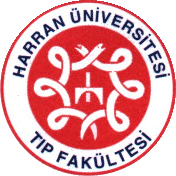 Harran Üniversitesi Tıp FakültesiFiziksel Tıp Ve Rehabilitasyon Anabilim Dalı Tıpta Uzmanlık EğitimiGenişletilmiş Eğitim Müfredatı2019-Şanlıurfaİçindekiler1. Fiziksel Tıp Ve Rehabilitasyon Uzmanının Görev Tanımı2. Fiziksel Tıp Ve Rehabilitasyon Uzmanlık Öğrencisinin Sağlaması Gereken Yetkinlikler3. Eğitim Yöntemleri4. Uzmanlık Programı Dersleri Ve Kredileri5. Ders İçerikleri6. Uzmanlık Öğrencisi Eğitim Kılavuzu7. Uzmanlık Eğitimi Karnesi1. Fiziksel Tıp Ve Rehabilitasyon Uzmanının Görev TanımıFiziksel Tıp ve Rehabilitasyon, temel olarak hareket sistemi (kas-iskelet) hastalıklarının tanı, tedavi ve rehabilitasyonuyla uğraşan, ayrıca tüm diğer sistemlere ait doğumsal ya da edinilmiş hastalıklara bağlı fizyolojik ya da anatomik yetersizliği olan kişilerin, mevcut kapasitelerini en üst düzeye çıkarmak, bağımlılıklarını azaltmak ve yaşam kalitelerini yükseltmek amacıyla yataklı ve yataksız kurumlarda ve toplum içinde rehabilitasyon uygulayan tıp dalıdır.Fiziksel Tıp ve Rehabilitasyon branşı bu kapsamda; her yaştan hastada, fiziksel tıp modaliteleri, medikal ve manuplatif tedavileri, terapötik enjeksiyon ve egzersizleri,ortez ve protezleri ve diğer rehabilitatif yöntemleri kullanarak ağrı, fonksiyon kaybı, yaşam kalitesinde bozulma, özürlülük, engellilik ve sakatlığa yol açabilen başta romatizmal, nörolojik, ortopedik/travmatolojik, kardiyopulmoner ve algolojik hastalıklar olmak üzere tüm sistemlerin primer ya da tamamlayıcı tedavisini içerir.Fiziksel Tıp ve Rehabilitasyon branşı Romatoloji, Spor Hekimliği, Algoloji, Klinik Nörofizyoloji, Geriatri, Tamamlayıcı Tıp, Toplumsal Rehabilitasyon ve Kaplıca Tıbbı bilim dallarının ilgi ve uygulama alanlarını kapsar. Fiziksel Tıp ve Rehabilitasyon uzman hekimleri kas-iskelet sistemi problemleri, nörolojik hastalıklar, amputasyonlar, pelvik organ fonksiyon bozuklukları, kardiyopulmoner yetmezlik, kronik ağrı ve kansere bağlı özürlülük gibi akut ve kronik problemlere bütünsel olarak yaklaşır. Tüm yaş gruplarında özürlülüğe yol açan tıbbi durumların ve bunlara bağlı olarak oluşan hastalık halinin önlenmesi, teşhisi, tedavisi ve rehabilitasyonundan sorumludur. Akut bakım ünitelerinden toplumsal kurumlara kadar değişen farklı faaliyet alanlarında görev alır.Temel olarak tüm hareket sistemi hastalıklarının tanı ve ayırıcı tanısını yapar; hastanın gereksinimine göre farmakolojik, fiziksel tıp modaliteleri ve rehabilitasyon gibi tedavi yöntemlerin ve invaziv ve non invaziv terapötik girişimleri uygular.Çeşitli sistemlere ait doğumsal ya da edinilmiş hastalıklara bağlı fizyolojik ya da anatomik yetersizliği olan özürlü kişilerde, mevcut kapasitelerini en üst düzeye çıkarmak ve bağımlılık düzeylerini azaltarak yaşam kalitelerini yükseltmek amacıyla romatizmal, nörolojik, ortopedik/ travmatolojik, pediyatrik, kardiyopulmoner ve algolojik hastalıkların primer ya da tamamlayıcı tedavilerini içeren rehabilitasyon programlarının yatarak, ayaktan ya da toplum içi planlanması ve yürütülmesinden sorumludur.Rehabilitasyon multiprofesyonel bir aktivitedir. Fizyoterapist, iş ve uğraşı terapisti, rehabilitasyon hemşiresi, sosyal hizmet uzmanı, ortez-protez uzmanı/teknisyeni, psikolog, konuşma terapisti, meslek danışmanı gibi diğer sağlık elemanları ve teknikerlerden oluşur. Özelleşmiş rehabilitasyon ekibi FTR uzman hekimi tarafından yönetilir. Hastanın gereksinimine göre diğer dal hekimleri ile işbirliği yapar.FTR uzman hekimi rehabilitasyon planının oluşturulmasından ve uygulanma zamanının çizelgesinin tanımlanmasından sorumludur.FTR uzman hekimi değişik tedavi edici yöntemleri kullanır. Hastanın tanısına ve özürü/engeline göre bireysel bir tedavi planı yapar. Kapsamlı eğitiminden dolayı bu programları bizzat uygulayabilir veya reçete ederek gözetiminde veya denetiminde uygulatabilir. 
Kapsamlı bir fiziksel tıp ve rehabilitasyon hizmeti; ilaç tedavileri, yumuşak doku, eklem, spinal ve sinir blokajları gibi enjeksiyon işlemleri, Fizik tedavi cihazları (elektroterapi) uygulamaları, masaj ve manüplasyon, kinezyoterapi ve egzersiz tedavisi, lenf ödem tedavisi, kaplıca tedavisi, hidroterapi, iş-uğraşı terapisi, konuşma ve yutma terapisi, nöropsikolojik müdahaleler, psikoterapi, diyet uygulamaları, ortez-protez uygulamaları, asistif teknoloji uygulamaları, hasta eğitimi ve rehabilitasyon hemşireliği uygulamalarından oluşur.Kas iskelet sistemini tutan her türlü enflamatuvar, dejeneratif, travmatik, nontravmatik ve metabolik romatizmal hastalıkların veya ağrılı durumların ayırıcı tanısını yaparak tanısını koyarken gerektiğinde çekirdek eğitim programında belirtilen tanısal yöntemleri (EKG, ultrason, artroskopi, endoskopi, EMG, kemik yoğunluk ölçümü gibi) kullanır.Sorumlu olduğu tüm hastalıklarda gerektiğinde ortez ve protez uygulamalarının reçetelenmesinden, yapılması ve/ veya yaptırılmasından ,uygunluk değerlendirmesi ve eğitiminin verilmesinden sorumludur.Hareket sistemi hastalıklarının önlenmesi ve özürlü bireylerin yaşam kalitesinin yükseltilmesi amacıyla toplumun bilgilendirilmesi ve eğitiminden, bu kapsamda koruyucu rehabilitasyonu da içeren toplum temelli rehabilitasyon hizmetlerinden sorumludur.Kaplıca tedavisi ve diğer hidroterapi yöntemlerinin planlanması ve yürütülmesinden sorumludur.Akut ve kronik ağrıda, hem ağrıya yol açan faktörlerin değerlendirilmesini ve ayırıcı tanısını yapar, tanısını koyar; hem de ağrı tedavisinde medikal ve girişimsel tedavilerin yanısıra fiziksel tıp modalitelerini -yöntemlerini (fizik tedavi ajanlarını) ve ağrı rehabilitasyonunu kullanır.Fiziksel Tıp ve Rehabilitasyon alanıyla ilgili hastalıklarda hastalık seyri sırasında gerektiğinde diğer tıp branşlarından konsültasyon isteyerek tedaviyi yönetir. Ayrıca hastalık seyri sırasında oluşan komplikasyonları tanır , tedavisine yönelik uygulamaları yapar, ihtiyaç duyduğunda diğer tıp branşlarından konsültasyon isteyerek tedaviyi yönetir. 2. Fiziksel Tıp Ve Rehabilitasyon Uzmanlık Öğrencisinin Sağlaması Gereken YetkinliklerYetkinlik, bir uzmanın bir iş ya da işlemin gerektiği gibi yapılabilmesi için kritik değer taşıyan, eğitim ve öğretim yoluyla kazanılıp iyileştirilebilen, gözlenip ölçülebilen, özellikleri daha önceden tarif edilmiş olan, bilgi, beceri, tutum ve davranışların toplamıdır. Yetkinlikler 7 temel alanda toplanmışlardır. 1-Yönetici2-Ekip Üyesi3-Sağlık Koruyucusu4-İletişim Kuran 5-Değer ve Sorumluluk Sahibi6-Öğrenen ve Öğreten7-Hizmet SunucusuYedinci temel alan olan Hizmet Sunucusu alanına ait yetkinlikler klinik yetkinlikler ve girişimsel yetkinlikler olarak ikiye ayrılırlar. Sağlık hizmeti sunumu ile doğrudan ilişkili Hizmet Sunucusu alanını oluşturan yetkinlikler diğer 6 temel alana ait yetkinlikler olmadan gerçek anlamlarını kazanamazlar ve verimli bir şekilde kullanılamazlar. Başka bir deyişle 6 temel alandaki yetkinlikler, uzmanın “Hizmet Sunucusu” alanındaki yetkinliklerini sosyal ortamda hasta ve toplum merkezli ve etkin bir şekilde kullanması için kazanılması gereken yetkinliklerdir. Bir uzmanlık dalındaki eğitim sürecinde kazanılan bu 7 temel alana ait yetkinlikler uyumlu bir şekilde kullanılabildiğinde yeterlilikten bahsedilebilir.Hizmet sunucusu temel yetkinlik alanındaki yetkinlikler, kullanılış yerlerine göre iki türdür: Klinik Yetkinlik: Bilgiyi, kişisel, sosyal ve/veya metodolojik becerileri tıbbi kararlar konusunda kullanabilme yeteneğidir;  Girişimsel  Yetkinlik: Bilgiyi, kişisel, sosyal ve/veya metodolojik becerileri tıbbi girişimler konusunda kullanabilme yeteneğidir.2.a. Klinik Yetkinlik:	Uzman Hekim aşağıda listelenmiş klinik yetkinlikleri ve eğitimi boyunca edindiği diğer bütünleyici “temel yetkinlikleri” eş zamanlı ve uygun şekilde kullanarak uygular.Klinik yetkinlikler için; dört ana düzey ve iki adet ek düzey tanımlanmıştır. Öğrencinin ulaşması gereken düzeyler bu dört ana düzeyden birini mutlaka içermelidir. T, ETT ve TT düzeyleri A ve K ile birlikte kodlanabilirken B düzeyi sadece K düzeyi ile birlikte kodlanabilir. B, T, ETT ve TT düzeyleri birbirlerini kapsadıkları için birlikte kodlanamazlar. B: Hastalığa ön tanı koyma ve gerekli durumda hastaya zarar vermeyecek şekilde ve doğru zamanda, doğru yere sevk edebilecek bilgiye sahip olma düzeyini ifade eder. T: Hastaya tanı koyma ve sonrasında tedavi için yönlendirebilme düzeyini ifade eder. TT: Ekip çalışmasının gerektirdiği durumlar dışında herhangi bir desteğe gereksinim duymadan hastanın tanı ve tedavisinin tüm sürecini yönetebilme düzeyini ifade eder. ETT: Ekip çalışması yaparak hastanın tanı ve tedavisinin tüm sürecini yönetebilme düzeyini ifade eder. Klinik yetkinliklerde bu düzeylere ek olarak gerekli durumlar için A ve K yetkinlik düzeyleri eklenmektedir: A:Hastanın acil durum tanısını koymak ve hastalığa özel acil tedavi girişimini uygulayabilme düzeyini ifade eder. K:Hastanın birincil, ikincil ve üçüncül korunma gereksinimlerini tanımlamayı ve gerekli koruyucu önlemleri alabilme düzeyini ifade eder.2.b Girişimsel YetkinlikUzman Hekim aşağıda listelenmiş girişimsel yetkinlikleri ve eğitimi boyunca edindiği diğer bütünleyici “temel yetkinlikleri” eş zamanlı ve uygun şekilde kullanarak uygular.TUKMOS tarafından önerilen öğrenme ve öğretme yöntemleri üçe ayrılmaktadır: “Yapılandırılmış Eğitim Etkinlikleri” (YE), “Uygulamalı Eğitim Etkinlikleri” (UE) ve “Bağımsız ve Keşfederek Öğrenme Etkinlikleri” (BE).Uzman Hekim aşağıda listelenmiş girişimsel yetkinlikleri ve eğitimi boyunca edindiği diğer bütünleyici “temel yetkinlikleri” eş zamanlı ve uygun şekilde kullanarak uygular. Yetkinlik düzeyi aşağıdaki gibi tanımlanmıştır. 1.  Girişimin nasıl yapıldığı konusunda bilgi sahibi olma ve bu konuda gerektiğinde açıklama yapabilme düzeyini ifade eder. 2.  Acil bir durumda, kılavuz veya yönerge eşliğinde veya gözetim ve denetim altında bu girişimi yapabilme düzeyini ifade eder. 3.  Karmaşık olmayan, sık görülen tipik olgularda girişimi uygulayabilme düzeyini ifade eder. 4.  Karmaşık olsun veya olmasın her tür olguda girişimi uygulayabilme düzeyini ifade eder.3. Eğitim YöntemleriHarran Üniversitesi Tıp Fakültesi Fiziksel Tıp ve Rehabilitasyon Anabilim Dalı Uzmanlık eğitimi sırasında ders, kurs, seminer gibi kuramsal eğitim teknikleri uygulanır. Etkili sunum hazırlama ve sunma becerileri geliştirilir. Ayrıca, araştırma planlama, uygulama, raporlama, makale hazırlama ve sunma, stajer eğitimine katılma gibi uygulamalı eğitimlere yer verilmektedir. Klinik rotasyonlar sırasında araştırma görevlileri çekirdek eğitim müfredatında belirtildiği şekilde bulundukları kliniğin tanı ve tedavi çalışmalarında yer alırlar. Rotasyonları sırasında araştırma görevlileri bulundukları birimdeki bütün faaliyetlerin içinde uygulamalı olarak yer alırlar. Harran Üniversitesi Tıp Fakültesi Fiziksel Tıp ve Rehabilitasyon Anabilim Dalı Uzmanlık eğitimi için fizik  şartlar; 16 yataklı servis, poliklinik odaları, terapötik enjeksiyon uygulama  için enjeksiyon odası, elektroterapi odası içinde, hotpack kazanları, infraruj lambaları, ulrason cihaszları, kdd (ayrı odada), analjezik akım içeren kombine elektroterapi cihazları, traksiyon odası, whirpol odası, üst ekstremite robotu ile; 12.10.2017 ‘den itibaren geçerli olan TUKMOS, Fiziksel Tıp ve Rehabilitasyon Çekirdek Müfredatına uygundur.Harran Üniversitesi Tıp Fakültesi FizikselTıp ve Rehabilitasyon Anabilimdalına ilk başlayan uzmanlık öğrencisi 3-6 ay süreyle serviste görevlendirilir. Bu sırada en az 3 ay ders asistanlığı yapar. Bu sure zarfında serviste yatan hastaların muayeneleri, konsültasyon, takip ve tedavilerini yapar. Uzmanlık öğrencisi, 6. ayını doldurduktan sonra anabilimdalının poliklinik alt biriminde görevlendirilir. Polikliniklerde görevli olduğu gün ve saatler dışında servis ve poliklinikteki çalışmalarını sürüdürür.1 yıllık süresi dolan asistanlar Anabilim Dalı dışında, aşağıda belirtilen süreler ve yerlerde rotasyon yaparlar. Rotasyonlar süresince Anabilim Dalında yürütülen eğitim toplantılarına (seminer, vaka) ve rotasyondaki çalışmalarından arta kalan sürelerinde özel poliklinik ve ana bilim dalının diğer faaliyetlerine katılmakla yükümlüdürler.Servis Asistanının Görevleri:Servis hastaları sabah mutlaka görülmeli,  ilaçları tabelalarına günlük olarak yazılmalıdır. Yatan hastaların dosyaları, aynı gün içinde düzgün ve okunaklı olarak doldurulmalı, tedavisi yine aynı gün başlatılmalıdır. Tetkikler düzenli olarak takip edilmeli, hastanın önceki tetkikleri ve istenen tetkikleri mutlaka dosyasına yazılmalıdır. Serviste yatan tüm hastaların her hafta başında, tüm muayeneleri tekrar yapılarak, dosyasına işlenmelidir. Medikal ve fizik tedavi reçeteleri dosyaya işlenmeli ve yapılan değişiklikler titizlikle kaydedilmelidir. Konsültasyon istekleri yapıldıktan sonra, takip edilmeli, mesai saatleri içinde sorumlu doktor, akşam ise nöbetçi doktor ile değerlendirilmelidir. Hasta taburcu olurken 2 nüsha halinde epikriz hazırlanır, sorumlu öğretim üyesinin de imzalamasından sonra bir nüshası hastaya verilerek taburcu edilir.Poliklinik Asistanının Görevleri:Saat 08,30-17:00 ararsında poliklinikte görevlidir. Poliklinik dosyaları düzgün yazı ile tam olarak doldurulmalı, yapılan tüm işlemler bilgisayara kaydedilmelidir. Özellikle poliklinikte yeni çalışmaya başlayan asistanın öğretim üyesine danışarak, tedavi düzenlemesi uygundur. Sağlık Kurulu raporlarını asistanların kendi başlarına düzenleme yetkileri yoktur. Mutlaka sorumlu öğretim üyesine veya yardımcısına danışmaları gerekir.Nöbetler:Uzmanlık öğrencileri, mesai bitiminden ertesi gün sabaha kadar(17:00- 8:30) nöbet tutarlar. Haftaiçi nöbetlerde saat19:00'da; tatil nöbetlerinde saat 10:00'danöbetçi hemşire ile birlikte tüm hastalara visit yapılmalıdır. Tatil günleri nöbetlerinde, ancak ertesi günkü nöbetçi geldikten sonra nöbet yeri terkedilebilir. Devir teslim yapılmadan nöbet bırakılamaz.Konsültasyonlar1.5 yılını dolduran asistanlara 3'er aylık rotasyonlar halinde konsültan hekimlik görevi verilir. Diğer kliniklerden gelen konsültasyonlara, eline ulaştıktan sonra enkısa sürede gidilmelidir. Konsülte edilen hastanın Anabilim Dalına yatması veya yatağında fizyoterapi uygulanması gibi konularda o kliniğin konsültan öğretim üyesine danışılır.Eğitim Faaliyetleri:Uzmanlık öğrencisi yılda 2 seminer ve 2 dergi sunumu yapmakla yükümlüdür. Seminerler öğretim üye ve yardımcıları tarafından değerlendirilerek puanlanır.Uzmanlık öğrencisi 2 ayda bir önceden belirlenen konuyla ilgili yazılı sınava tabi tutulur.Bilimsel Çalışmalar:Her uzmanlık öğrencisi bir tez hazırlar.1 yıllık eğitim süresini tamamlayan asistanlara, tez hocası tayin edilir. Tez çalışmasının amacı, araştırma görevlisinin belirli bir konuda bilgi toplama, analiz, tartışma, sonuçları yorumlama, öncelik geliştirme ve rapor yazma becerisini kazanmasıdır. Tez çalışmasında konunun özgün olması tercih edilir. Uzmanlık tezi projesi hazırlandıktan sonra, ilgili tez hocasınında katılımıyla Anabilim Dalı Eğitim Araştırma Komisyonuna sunulur. Projenin onaylanmasından sonra tez çalışmalarına başlanır.Tıpta uzmanlık kadrosunda bulunan uzmanlık öğrencilerinin ihtisas yaptıkları sure içinde, ihtisas tezi dışında en az 1 klinik çalışmayı, danışman öğretim üyelerinin  de yardımıyla,  planlayıp yürütmeleri gereklidir.Değerlendirme:Uzmanlık öğrencisi 2 ayda bir önceden belirlenen konuyla ilgili yazılı sınava tabi tutulur. Uzmanlık öğrencileri, ihtisasın ilk 6. Ayında ve daha sonra yılda 1 kez (toplam 4 kez) olmak üzere, servis ve/veya poliklinik sorumlu öğretim üyeleri ve özel poliklinik sorumlu öğretim üyeleri tarafından beceri, çalışma düzeni, performans ve genel davranışlar açısından değerlendirilerek, karneleri doldurulur. Asistan hakkındaki son karar Ana bilim dalının Akademik Kurulunda verilir.4. Fiziksel Tıp ve Rehabilitasyon Anabilim Dalı Uzmanlık Programı Dersleri ve KredileriÖğretim üyeleriDr. Öğr. Üyesi. Serap SATIŞ(Ana Bilim Dalı Başkanı)Dr. Öğr. Üyesi.Alparslan YETİŞGİNDr. Öğr. Üyesi.Kudret Cem KARAYOLUZMANLIK ÖĞRENCİSİ EĞİTİM KILAVUZUYIL DERS UYGULAMALARISeminer, Makale Ve Uygulamalar1-Bir seminer hazırlama ve sunma2- Haftada bir literatür tartışmasına katılma ve yılda en az 2 adet makale sunma3-Yatan hasta takibi, (muayene, tedavi planlanma, konsültayon takibi)4-Tıp fakültesi öğrencileri staj derslerine katılma5- 2 ayda 1 yapılan sınava katılma6-En az bir mezuniyet sonrası eğitim toplantılarına katılım7-Müfredata uygun rotasyonu tamamlamakYIL DERS VE UYGULAMALARISeminer, Makale Ve Uygulamalar1-Seminer hazırlama ve sunma2- Haftada bir literatür tartışmasına katılma ve yılda en az 2 adet makale sunma3-Poliklinik hizmeti verme, (muayene, tedavi planlanma, konsültayon takibi)4- 2 ayda 1 yapılan sınava katılma5-En az bir mezuniyet sonrası eğitim toplantılarına katılım6- Müfredata uygun rotasyonu tamamlamak7-1 ay elektroterapi odasında aktif çalışma.YIL UYGULAMALARISeminer, Makale Ve Uygulamalar1-Seminer hazırlama ve sunma2- Haftada bir literatür tartışmasına katılma ve yılda en az 2 adet makale sunma3-Poliklinik ve yatan hasta hizmeti verme, (muayene, tedavi planlanma, konsültayon takibi)4- Alanında en az 1 kongre ya da sempozyuma katılma (Bildiri ile katılımı tercih edilir)5- 2 ayda 1 yapılan sınava katılma6-En az bir mezuniyet sonrası eğitim toplantılarına katılım7- Müfredata uygun rotasyonu tamamlamak8-1 ay rehabilitasyon ünitesinde aktif çalışmaYIL UYGULAMALARISeminer, Makale Ve Uygulamalar1-Seminer hazırlama ve sunma2- Haftada bir literatür tartışmasına katılma ve yılda en az 2 adet makale sunma3-Poliklinik ve yatan hasta hizmeti verme, (muayene, tedavi planlanma, konsültayon takibi)4- 2 ayda 1 yapılan sınava katılma5-Bitirme tezi hazırlama6-En az bir mezuniyet sonrası eğitim toplantılarına katılım4.a. Rotasyonlar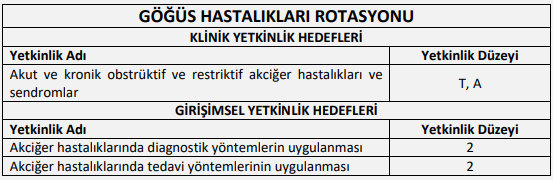 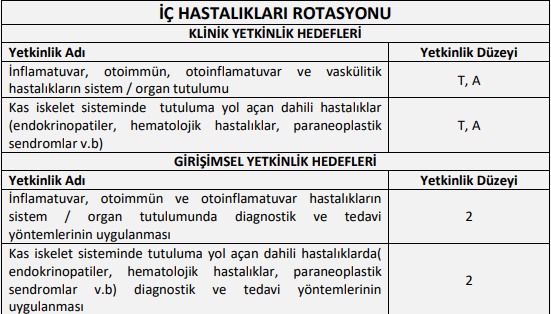 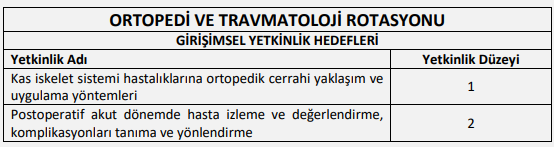 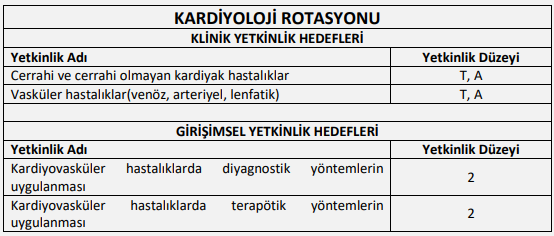 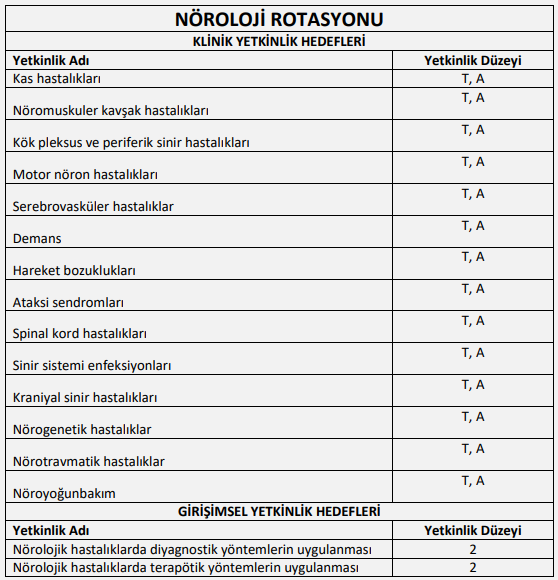 7. Uzmanlık Eğitimi KarnesiHarran Üniversitesi Tıp FakültesiFiziksel Tıp Ve Rehabilitasyon Anabilim Dalı Tıpta Uzmanlık EğitimiUzmanlık Eğitimi KarnesiKarne dönemi ve hazırlama tarihi :ÖğrencininAdı :Soyadı :Eğitime Başlama Tarihi :ANABİLİM DALI TIPTA UZMANLIK EĞİTİMİ KOMİSYONUProgram Yöneticisi : Dr. Öğr. Üyesi. Serap SATIŞÖğretim Üyesi : Dr. Öğr.Üyesi Alparslan YETİŞGİNÖğretim Üyesi : Dr. Öğr.Üyesi Kudret Cem KARAYOLDerslerSeminerSunulan makalelerAraştırmalara KatılımMakale YazmaBildiri HazırlamaKatıldıkları Kongre/Sempozyum/Bilimsel ToplantılarKatıldıkları Mezuniyet Sonrası Eğitim Toplantıları Katıldıkları KurslarPoliklinik Hizmetine katılımıServis Hizmetine Katılım Konsültasyon Hizmetine KatılımRotasyonlarSınavlar								Dr.Öğr.Üyesi. Serap SATIŞ									Proğram yürütücüsüKLİNİK YETKİNLİKDüzeyKıdemYöntemİMMOBİL HASTAYA FİZİKSEL TIP VE REHABİLİTASYON YAKLAŞIMINDA İMMOBİLİZASYONUN PATOFİZYOLOJİSİ, ÖNLEME VE TEDAVİHEMODİNAMİK VE KARDİYOVASKÜLER SORUNLARTT, A, K1YE-BE-UEİMMOBİL HASTAYA FİZİKSEL TIP VE REHABİLİTASYON YAKLAŞIMINDA İMMOBİLİZASYONUN PATOFİZYOLOJİSİ, ÖNLEME VE TEDAVİRESPİRATUVAR SORUNLARTT, A, K1YE-BE-UEİMMOBİL HASTAYA FİZİKSEL TIP VE REHABİLİTASYON YAKLAŞIMINDA İMMOBİLİZASYONUN PATOFİZYOLOJİSİ, ÖNLEME VE TEDAVİNUTRİSYONEL SORUNLARTT, A, K1YE-BE-UEİMMOBİL HASTAYA FİZİKSEL TIP VE REHABİLİTASYON YAKLAŞIMINDA İMMOBİLİZASYONUN PATOFİZYOLOJİSİ, ÖNLEME VE TEDAVİMETABOLİK SORUNLAR (OSTEOPOROZ, VB.)TT, A, K1YE-BE-UEİMMOBİL HASTAYA FİZİKSEL TIP VE REHABİLİTASYON YAKLAŞIMINDA İMMOBİLİZASYONUN PATOFİZYOLOJİSİ, ÖNLEME VE TEDAVİNEFROLOJİK VE ÜROLOJİK SORUNLARTT, A, K1YE-BE-UEİMMOBİL HASTAYA FİZİKSEL TIP VE REHABİLİTASYON YAKLAŞIMINDA İMMOBİLİZASYONUN PATOFİZYOLOJİSİ, ÖNLEME VE TEDAVİCİLDE AİT SORUNLAR (BASI YARALARI VB)TT, A, K1YE-BE-UEİMMOBİL HASTAYA FİZİKSEL TIP VE REHABİLİTASYON YAKLAŞIMINDA İMMOBİLİZASYONUN PATOFİZYOLOJİSİ, ÖNLEME VE TEDAVİKASLARA AİT SORUNLARTT, A, K1YE-BE-UEİMMOBİL HASTAYA FİZİKSEL TIP VE REHABİLİTASYON YAKLAŞIMINDA İMMOBİLİZASYONUN PATOFİZYOLOJİSİ, ÖNLEME VE TEDAVİOSTEOARTİKÜLER SORUNLARTT, A, K1YE-BE-UEİMMOBİL HASTAYA FİZİKSEL TIP VE REHABİLİTASYON YAKLAŞIMINDA İMMOBİLİZASYONUN PATOFİZYOLOJİSİ, ÖNLEME VE TEDAVİNÖROPSİKOLOJİK SORUNLARTT, A, K1YE-BE-UEDEJENERATİF ROMATİZMAL HASTALIKLARDA FİZİKSEL TIP VE REHABİLİTASYON PERİFERİK EKLEMLERİN VE OMURGANIN DEJENERATİF HASTALIKLARI ( OSTEOARTRİT, SPONDİLOZ VB)TT, A, K1YE-BE-UEDEJENERATİF ROMATİZMAL HASTALIKLARDA FİZİKSEL TIP VE REHABİLİTASYON OMURGANIN AĞRILI SENDROMLARI  (BEL AĞRILARI, DİSK PATOLOJİLERİ, RADİKÜLOPATİLER, BOYUN AĞRILARI, SPİNAL STENOZ, VBY, KOKSİKODİNİ, OSTEİTİS KONDENSAS İLİİ, SPONDİLOLİSTEZİS, SPONDİLOLİZİS, DİSKİTİS VB)TT, A, K1YE-BE-UEİNFLAMATUVAR ROMATİZMAL HASTALIKLARDA FİZİKSEL TIP VE REHABİLİTASYON ROMATOİD ARTRİT VE VARYANTLARI TT, A, K1YE-BE-UEİNFLAMATUVAR ROMATİZMAL HASTALIKLARDA FİZİKSEL TIP VE REHABİLİTASYON ANKİLOZAN SPONDİLİT VE DİĞER SERONEGATİF SPONDİLARTRİTLER TT, A, K1YE-BE-UEİNFLAMATUVAR ROMATİZMAL HASTALIKLARDA FİZİKSEL TIP VE REHABİLİTASYON KONNEKTİF DOKU HASTALIKLARI (SLE, SİSTEMİK SKLEROZ, DERMATOMYOZİT, POLİMYOZİT, MİKST BAĞ DOKUSU HASTALIĞI, ANTİFOSFOLİPİD SENDROMU, ERİŞKİN STİLL HASTALIĞI, SJÖGREN SENDROMU, ÇAKIŞMA SENDROMLARI, BELİRLENEMEYEN BAĞ DOKUSU HASTALIKLARI) VE VASKÜLİTLER (BEHÇET HASTALIĞI, POLİMYALJİ ROMATİKA, PAN, WEGENER HASTALIĞI VB) FMF, SARKOİDOZTT, A, K2YE-BE-UEİNFLAMATUVAR ROMATİZMAL HASTALIKLARDA FİZİKSEL TIP VE REHABİLİTASYON KRİSTAL ARTROPATİLERİ (GUT, PSÖDOGUT VB) TT, A, K1YE-BE-UEİNFLAMATUVAR ROMATİZMAL HASTALIKLARDA FİZİKSEL TIP VE REHABİLİTASYON PEDİYATRİK ROMATİZMAL HASTALIKLAR (JUVENİL KRONİK ARTRİT, AKUT ROMATİZMAL ATEŞ, JUVENİL DERMATOMYOZİT, EKLEM VE KEMİK DİSPLAZİLERİ VB)TT, A, K2YE-BE-UEENFEKSİYÖZ ROMATİZMAL HASTALIKLARDA FİZİKSEL TIP VE REHABİLİTASYON ENFEKSİYÖZ ARTRİTLER (BRUSELLOZ, SEPTİK ARTRİT, SPESİFİK BAKTERİYEL ARTRİTLER, GONOKOKAL VE NONGONOKOKAL ARTRİTLER, VİRAL ARTRİTLER, SPİROKETAL ARTRİTLER, FUNGAL ARTRİTLER VB)TT, A, K1YE-BE-UEYUMUŞAK DOKU ROMATİZMALARINDA FİZİKSEL TIP VE REHABİLİTASYON TENDİNİT, BURSİT, SELÜLİT, ADEZİV KAPSÜLİT, OMUZUN AĞRILI SENDROMLARI, DUPUYTREN KONTRAKTÜRÜ, TETİK PARMAK, İMPİNGEMENT SENDROMLARI, GANGLİON, TOPUK AĞRILARI, METATARSALJİTT, A, K1YE-BE-UEYUMUŞAK DOKU ROMATİZMALARINDA FİZİKSEL TIP VE REHABİLİTASYON KOMPRESYON NÖROPATİLERİ (KARPAL TÜNEL SENDROMU, TORASİK OUTLET SENDROMU VB)TT, A, K1YE-BE-UEYUMUŞAK DOKU ROMATİZMALARINDA FİZİKSEL TIP VE REHABİLİTASYON KOMPLEKS BÖLGESEL AĞRI SENDROMU (REFLEKS SEMPATİK DİSTROFİ)TT, A, K1YE-BE-UEYUMUŞAK DOKU ROMATİZMALARINDA FİZİKSEL TIP VE REHABİLİTASYON HİPERMOBİLİTE SENDROMUTT, A, K1YE-BE-UEMETABOLİK KEMİK HASTALIKLARINDA FİZİKSEL TIP VE REHABİLİTASYON OSTEOPOROZ TT, A, K1YE-BE-UEMETABOLİK KEMİK HASTALIKLARINDA FİZİKSEL TIP VE REHABİLİTASYON OSTEOMALAZİ TT, A, K1YE-BE-UEMETABOLİK KEMİK HASTALIKLARINDA FİZİKSEL TIP VE REHABİLİTASYON PAGET HASTALIĞI TT, A, K1YE-BE-UEMETABOLİK KEMİK HASTALIKLARINDA FİZİKSEL TIP VE REHABİLİTASYON AVASKÜLER NEKROZ TT, A, K1YE-BE-UEMETABOLİK KEMİK HASTALIKLARINDA FİZİKSEL TIP VE REHABİLİTASYON GEÇİCİ BÖLGESEL OSTEOPOROZ, RENAL OSTEODİSTROFİ, STRES FRAKTÜRÜTT, A, K1YE-BE-UEMETABOLİK, ENDOKRİN, HEMATOLOJİK HASTALIKLAR İLE BİRLİKTE GÖRÜLEN ROMATİZMAL HASTALIKLARDA FİZİKSEL TIP VE REHABİLİTASYON DM, TİROİD VE PARATİROİD BOZUKLUKLARI, AKROMEGALİ, CUSHİNG HASTALIĞI İLE İLİŞKİLİ ROMATİZMAL SENDROMLARTT, A, K2YE-BE-UEMETABOLİK, ENDOKRİN, HEMATOLOJİK HASTALIKLAR İLE BİRLİKTE GÖRÜLEN ROMATİZMAL HASTALIKLARDA FİZİKSEL TIP VE REHABİLİTASYON HEMOFİLİK ARTROPATİ, HEMOGLOBİNOPATİLER VBTT, A, K2YE-BE-UEMETABOLİK, ENDOKRİN, HEMATOLOJİK HASTALIKLAR İLE BİRLİKTE GÖRÜLEN ROMATİZMAL HASTALIKLARDA FİZİKSEL TIP VE REHABİLİTASYON  DİĞER ARTRİTİK SENDROMLAR (CHARCOT EKLEMİ, KARACİĞER VE PANKREAS HASTALIKLARINDAKİ ARTROPATİLER, DİYALİZ ARTROPATİSİ, AMİLOİDOZ VB) TT, A, K2YE-BE-UEBİYOMEKANİK/ANATOMİK BOZUKLUKLARDA FİZİKSEL TIP VE REHABİLİTASYON BİYOMEKANİK/ANATOMİK BOZUKLUKLAR (SKOLYOZ, KİFOZ, BACAK UZUNLUK FARKLILIKLARI, AYAK DEFORMİTELERİ, AŞIRI KULLANIM SENDROMU VB.)TT, A, K1YE-BE-UEHEREDİTER VE KONJENİTAL PATOLOJİLERLE BİRLİKTE OLAN ROMATİZMAL HASTALIKLARDA FİZİKSEL TIP VE REHABİLİTASYON KONNEKTİF DOKU BOZUKLUKLARI (MARFAN, EHLER DANLOS, HİPERMOBİLİTE SENDROMU, OSTEOGENEZİS İMPERFEKTA VB) MUKOPOLİSAKKARİDOZLAR, OSTEOKONDRODİSPLAZİLER,DEPO HASTALIKLARI,DİĞERLERİ (HEMOKROMATOZİS, OKRONOZİS VB)TT, A, K2YE-BE-UETRAVMATİK DURUMLARDA FİZİKSEL TIP VE REHABİLİTASYON LÖKOMOTOR SİSTEMİN DEĞİŞİK DOKULARINDA İYİLEŞMENİN PATOFİZYOLOJİSİ VE FİZYOLOJİSİB1YE-BETRAVMATİK DURUMLARDA FİZİKSEL TIP VE REHABİLİTASYON SPOR YARALANMALARITT, A, K1YE-BE-UETRAVMATİK DURUMLARDA FİZİKSEL TIP VE REHABİLİTASYON BURKULMALAR TT, A, K1YE-BE-UETRAVMATİK DURUMLARDA FİZİKSEL TIP VE REHABİLİTASYON ÇIKIKLAR: TRAVMATİK ÇIKIKLAR, TEKRARLAYAN ÇIKIKLAR T, A, K1YE-BE-UETRAVMATİK DURUMLARDA FİZİKSEL TIP VE REHABİLİTASYON KIRIKLAR: SPİNAL, EKSTREMİTELER; SPESİFİK TEDAVİ PRENSİPLERİ, OSTEOTOMİ GİBİ CERRAHİ GİRİŞİMLERİ DE İÇERECEK ŞEKİLDE İYİLEŞME DÖNEMİT, A, K1YE-BE-UETRAVMATİK DURUMLARDA FİZİKSEL TIP VE REHABİLİTASYON EL VE AYAĞIN ÖZEL DURUMLARITT, A, K2YE-BE-UETRAVMATİK DURUMLARDA FİZİKSEL TIP VE REHABİLİTASYON ARTROSKOPİ, ARTROPLASTİ, AMPÜTASYON VB CERRAHİ GİRİŞİMLER SONRASITT, A, K2YE-BE-UEAĞRI VE FİZİKSEL TIP VE REHABİLİTASYON OMURGA KÖKENLİ AĞRILARTT, A, K1YE-BE-UEAĞRI VE FİZİKSEL TIP VE REHABİLİTASYON MİYOFASYAL AĞRI, FİBROMİYALJİ, KRONİK YORGUNLUK SENDROMU,HUZURSUZ BACAK SENDROMU VB KRONİK AĞRI SENDROMLARITT, A, K1YE-BE-UEAĞRI VE FİZİKSEL TIP VE REHABİLİTASYON NÖROPATİK AĞRITT, A, K1YE-BE-UEAĞRI VE FİZİKSEL TIP VE REHABİLİTASYON BAŞ VE OROFASYAL AĞRITT, K1YE-BE-UEAĞRI VE FİZİKSEL TIP VE REHABİLİTASYON ROMATOLOJİK AĞRITT, A, K1YE-BE-UEAĞRI VE FİZİKSEL TIP VE REHABİLİTASYON KOMPLEKS BÖLGESEL AĞRI SENDROMLARITT, A, K1YE-BE-UEAĞRI VE FİZİKSEL TIP VE REHABİLİTASYON VİSERAL AĞRIT, K1YE-BE-UEAĞRI VE FİZİKSEL TIP VE REHABİLİTASYON ÜROGENİTAL AĞRIT, K1YE-BE-UEAĞRI VE FİZİKSEL TIP VE REHABİLİTASYON KANSER AĞRISI VE PALYATİF BAKIMTT, A, K1YE-BE-UEAĞRI VE FİZİKSEL TIP VE REHABİLİTASYON YAŞLI, ÇOCUK, HAMİLE GİBİ ÖZEL DURUMLARDA AĞRITT, A, K1YE-BE-UEAĞRI VE FİZİKSEL TIP VE REHABİLİTASYON TRAVMA SONRASI AĞRITT, A, K1YE-BE-UESPOR VE FİZİKSEL TIP VE REHABİLİTASYON SPOR AKTİVİTELERİYLE İLİŞKİLİ FİZİKSEL TIP VE REHABİLİTASYONTT, A, K1YE-BE-UESPOR VE FİZİKSEL TIP VE REHABİLİTASYON ÖZÜRLÜLER İÇİN SPORTT, A, K1YE-BE-UESANTRAL VE PERİFERİK SİNİR SİSTEMİ PATOLOJİLERİNDE FİZİKSEL TIP VE REHABİLİTASYONVASKÜLER, NEOPLASTİK VE TRAVMATİK OLAYLAR, SEREBROVASKÜLER OLAYLAR (SEREBRAL HEMİSFERLER VE BEYİN SAPI)TT, A, K1YE-BE-UESANTRAL VE PERİFERİK SİNİR SİSTEMİ PATOLOJİLERİNDE FİZİKSEL TIP VE REHABİLİTASYONPARKİNSON HASTALIĞITT, A, K1YE-BE-UESANTRAL VE PERİFERİK SİNİR SİSTEMİ PATOLOJİLERİNDE FİZİKSEL TIP VE REHABİLİTASYONSEREBELLAR OLAYLARTT, A, K1YE-BE-UESANTRAL VE PERİFERİK SİNİR SİSTEMİ PATOLOJİLERİNDE FİZİKSEL TIP VE REHABİLİTASYONTRAVMATİK BEYİN HASARITT, A, K1YE-BE-UESANTRAL VE PERİFERİK SİNİR SİSTEMİ PATOLOJİLERİNDE FİZİKSEL TIP VE REHABİLİTASYONMULTİPL SKLEROZTT, A, K1YE-BE-UESANTRAL VE PERİFERİK SİNİR SİSTEMİ PATOLOJİLERİNDE FİZİKSEL TIP VE REHABİLİTASYONMOTOR NÖRON HASTALIKLARI, AMYOTROFİK LATERAL SKLEROZTT, A, K1YE-BE-UESANTRAL VE PERİFERİK SİNİR SİSTEMİ PATOLOJİLERİNDE FİZİKSEL TIP VE REHABİLİTASYONSRİNGOMİYELİTT, A, K1YE-BE-UESANTRAL VE PERİFERİK SİNİR SİSTEMİ PATOLOJİLERİNDE FİZİKSEL TIP VE REHABİLİTASYONSPİNAL KORD LEZYONLARI: TRAVMATİK, NEOPLASTİK VE DİĞERTT, A, K1YE-BE-UESANTRAL VE PERİFERİK SİNİR SİSTEMİ PATOLOJİLERİNDE FİZİKSEL TIP VE REHABİLİTASYONSPİNOSEREBELLAR DEJENERATİF HASTALIKLAR (ÖRN. FRİEDREİCH’S ATAKSİ, STRUMPELL-LORAİN, VB.)TT, A, K1YE-BE-UESANTRAL VE PERİFERİK SİNİR SİSTEMİ PATOLOJİLERİNDE FİZİKSEL TIP VE REHABİLİTASYONNÖROFİZYOLOJİK DİSFONKSİYONTT, A, K1YE-BE-UESANTRAL VE PERİFERİK SİNİR SİSTEMİ PATOLOJİLERİNDE FİZİKSEL TIP VE REHABİLİTASYONPOLİOMİYELİTTT, A, K1YE-BE-UESANTRAL VE PERİFERİK SİNİR SİSTEMİ PATOLOJİLERİNDE FİZİKSEL TIP VE REHABİLİTASYONSİNİR KÖKLERİNİN, PLEKSUSLARIN, SİNİR TRUNKUSLARININ TRAVMATİK KOMPRESİF DURUMLARI VE TÜMÖRLERİTT, A, K1YE-BE-UESANTRAL VE PERİFERİK SİNİR SİSTEMİ PATOLOJİLERİNDE FİZİKSEL TIP VE REHABİLİTASYONRADİKÜLOPATİLER TT, A, K1YE-BE-UESANTRAL VE PERİFERİK SİNİR SİSTEMİ PATOLOJİLERİNDE FİZİKSEL TIP VE REHABİLİTASYONPOLİRADİKÜLOPATİLER. (ÖRN. CHARCOT-MARİE-TOOT, DEJERİNE-SOTTAS VB.) TT, A, K1YE-BE-UESANTRAL VE PERİFERİK SİNİR SİSTEMİ PATOLOJİLERİNDE FİZİKSEL TIP VE REHABİLİTASYONNÖROPATİLER TT, A, K1YE-BE-UESANTRAL VE PERİFERİK SİNİR SİSTEMİ PATOLOJİLERİNDE FİZİKSEL TIP VE REHABİLİTASYONNÖROLOJİK REHABİLİTASYONTT, A, K1YE-BE-UERESPİRATUVAR PATOLOJİLERDE FİZİKSEL TIP VE REHABİLİTASYONPULMONER REHABİLİTASYONTT, A, K2YE-BE-UEKARDİYOVASKÜLER PATOLOJİLERDE FİZİKSEL TIP VE REHABİLİTASYONMİYOKARD ENFARKTÜSÜ,  KORONER ARTER BYPASS GRAFT CERRAHİSİ,  PERKUTANÖZ KORONER GİRİŞİM, KALP YETMEZLİĞİ, VALVÜLER CERRAHİ, KARDİYAK TRANSPLANTASYON, DİABET VE DİĞER KALP HASTALIKLARINDA KARDİYAK REHABİLİTASYON İŞLEMLERİTT, A, K2YE-BE-UEKARDİYOVASKÜLER PATOLOJİLERDE FİZİKSEL TIP VE REHABİLİTASYONDERİN VEN TROMBOZUTT, A, K1YE-BE-UEKARDİYOVASKÜLER PATOLOJİLERDE FİZİKSEL TIP VE REHABİLİTASYONKRONİK VENÖZ YETERSİZLİK TT, A, K1YE-BE-UEKARDİYOVASKÜLER PATOLOJİLERDE FİZİKSEL TIP VE REHABİLİTASYONVENÖZ ÜLSERLER TT, A, K1YE-BE-UEKARDİYOVASKÜLER PATOLOJİLERDE FİZİKSEL TIP VE REHABİLİTASYONARTER HASTALIKLARI TT, A, K1YE-BE-UEKARDİYOVASKÜLER PATOLOJİLERDE FİZİKSEL TIP VE REHABİLİTASYONLENFÖDEMTT, A, K1YE-BE-UEKARDİYOVASKÜLER PATOLOJİLERDE FİZİKSEL TIP VE REHABİLİTASYONKARDİYAK REHABİLİTASYONTT, A, K2YE-BE-UEKARDİYOVASKÜLER PATOLOJİLERDE FİZİKSEL TIP VE REHABİLİTASYONPERİFERİK DAMAR HASTALIKLARI REHABİLİTASYONUTT, A, K2YE-BE-UEPEDİATRİDE FİZİKSEL TIP VE REHABİLİTASYONPEDİATRİK ROMATİZMAL VE İNFLAMATUVAR HASTALIKLARTT, A, K1YE-BE-UEPEDİATRİDE FİZİKSEL TIP VE REHABİLİTASYONNÖROPEDİATRİ-SEREBRAL PALSİ- SPİNA BİFİDA VE MİYELOMENİNGOSEL. INFANTİL SPİNAL AMYOTROFİLER. NÖROLOJİK SORUNLARIN NÖROORTOPEDİK SONUÇLARI, ÖNLENMESİ, TEDAVİSİ VE MONİTORİZASYONUTT,A K2YE-BE-UEPEDİATRİDE FİZİKSEL TIP VE REHABİLİTASYONEKSTREMİTELERİN KONJENİTAL MALFORMASYONLARI, İSKELET AGENEZİSİ, KONJENİTAL APLAZİ VE DİSPLAZİLER, KALÇA DİSPLAZİSİ, CLUB FOOT VE DİĞER AYAK MALFORMASYONLARITT, K2YE-BE-UEPEDİATRİDE FİZİKSEL TIP VE REHABİLİTASYONKEMİK DİSTROFİLERİTT, K2YE-BE-UEPEDİATRİDE FİZİKSEL TIP VE REHABİLİTASYONALT EKSTREMİTE UZUNLUK FARKLILIKLARITT, K1YE-BE-UEPEDİATRİDE FİZİKSEL TIP VE REHABİLİTASYONSKOLYOZ: İDİOPATİK, KONJENİTAL, SEKONDERTT, K1YE-BE-UEPEDİATRİDE FİZİKSEL TIP VE REHABİLİTASYONINFANTİL TRAVMA: ÇOCUKLARDA TRAVMANIN VE REHABİLİTASYONUN GENEL DEĞERLENDİRMESİ, ÖZELLİKLE YANIK VE AMPUTASYONTT, A, K2YE-BE-UEPEDİATRİDE FİZİKSEL TIP VE REHABİLİTASYONPEDİATRİK REHABİLİTASYONTT, A, K2YE-BE-UEÜROLOJİK VE SEKSÜEL PROBLEMLERDE FİZİKSEL TIP VE REHABİLİTASYONMESANE/SFİNKTER PATOLOJİLERİ: NÖROLOJİK VEYA DİĞER. ÜRODİNAMİK İNCELEME: DEĞERLENDİRME VE TEDAVİTT, A, K1YE-BE-UEÜROLOJİK VE SEKSÜEL PROBLEMLERDE FİZİKSEL TIP VE REHABİLİTASYONANO-REKTAL SFİNKTER PATOLOJİLERİ: NÖROLOJİK VEYA DİĞER. DEĞERLENDİRME VE TEDAVİTT, A, K1YE-BE-UEÜROLOJİK VE SEKSÜEL PROBLEMLERDE FİZİKSEL TIP VE REHABİLİTASYONSPİNAL PARALİZİLERDE GEBELİĞİ DE İÇERECEK ŞEKİLDE NÖROLOJİK DİSFONKSİYONLARIN NEDEN OLDUĞU SEKSÜEL SORUNLARTT, A, K1YE-BE-UEÜROLOJİK VE SEKSÜEL PROBLEMLERDE FİZİKSEL TIP VE REHABİLİTASYONÜROJİNEKOLOJİK VE SEKSÜEL REHABİLİTASYONTT, A, K2YE-BE-UEYANIK REHABİLİTASYONUYANIK REHABİLİTASYONUTT, A, K1YE-BE-UEGERİATRİDE FİZİKSEL TIP VE REHABİLİTASYONGERİATRİK SENDROMLARIN TANINMASI VE GEREKLİ REHABİLİTASYON PROGRAMLARININ UYGULANMASITT, A, K2YE-BE-UEGERİATRİDE FİZİKSEL TIP VE REHABİLİTASYONYAŞLILIKTA ÖZÜRLÜLÜĞÜN ÖNLENMESİ VE YAŞAM KALİTESİNİN KORUNMASITT, A, K2YE-BE-UEGERİATRİDE FİZİKSEL TIP VE REHABİLİTASYONGERİATRİK REHABİLİTASYONTT, A, K2YE-BE-UEONKOLOJİK REHABİLİTASYONONKOLOJİK REHABİLİTASYONTT, A, K2YE-BE-UEVESTİBULER REHABİLİTASYONVESTİBULER REHABİLİTASYONTT, A, K2YE-BE-UEYUTMA, KONUŞMA VE LİSAN BOZUKLUKLARI REHABİLİTASYONUYUTMA, KONUŞMA VE LİSAN BOZUKLUKLARI REHABİLİTASYONUTT, A, K2YE-BE-UEOBSTETRİK REHABİLİTASYONOBSTETRİK REHABİLİTASYONTT, A, K2YE-BE-UEULUSAL VE ULUSLAR ARASI SAĞLIK VE MEDİKO-SOSYAL FAALİYETLERE AİT GENEL BİLGİLER DOĞRULTUSUNDA ÖZÜRLÜLERİN REİNTEGRASYONU, ÖZÜRLÜ VE YAŞLILARIN EVDE BAKIMIEVDE TEDAVİ UYGULAMALARITT, A, K2YE-BE-UETEMEL BİLİMLERHAREKET VE SİNİR SİSTEMİNİ OLUŞTURAN YAPILARIN ANATOMİSİ, EMBRİYOLOJİSİ, HİSTOLOJİSİ, FİZYOLOJİSİ, İMMÜNOLOJİSİ, PATOLOJİSİ, YAPI VE FONKSİYONLARI, SINIFLAMASIB1YE-BETEMEL BİLİMLERDE LABORATUVAR VE TANISAL TESTLERLE İLGİLİ TEMEL KAVRAMLARLABORATUVAR TESTLERİB1YE-BETEMEL BİLİMLERDE LABORATUVAR VE TANISAL TESTLERLE İLGİLİ TEMEL KAVRAMLARSİNOVYAL SIVIB1YE-BETEMEL BİLİMLERDE LABORATUVAR VE TANISAL TESTLERLE İLGİLİ TEMEL KAVRAMLARGÖRÜNTÜLEME YÖNTEMLERİB1YE-BETEMEL BİLİMLERDE MOTOR FONKSİYON, POSTÜR VE HAREKETİN KONTROLÜ, FİZYOLOJİ VE TEMEL FİZYOPATOLOJİSANTRAL SİNİR SİSTEMİ B1YE-BETEMEL BİLİMLERDE MOTOR FONKSİYON, POSTÜR VE HAREKETİN KONTROLÜ, FİZYOLOJİ VE TEMEL FİZYOPATOLOJİSPİNAL KORDB1YE-BETEMEL BİLİMLERDE MOTOR FONKSİYON, POSTÜR VE HAREKETİN KONTROLÜ, FİZYOLOJİ VE TEMEL FİZYOPATOLOJİPERİFERİK SİNİR, GERME REFLEKSİ VE SİNİR İLETİM FİZYOLOJİSİB1YE-BETEMEL BİLİMLERDE MOTOR FONKSİYON, POSTÜR VE HAREKETİN KONTROLÜ, FİZYOLOJİ VE TEMEL FİZYOPATOLOJİÜST MOTOR NÖRON UYARMA VE İNHİBİSYON KONTROLÜB1YE-BETEMEL BİLİMLERDE MOTOR FONKSİYON, POSTÜR VE HAREKETİN KONTROLÜ, FİZYOLOJİ VE TEMEL FİZYOPATOLOJİBEDEN HAREKETİNİN GENEL ORGANİZASYONU VE POSTÜRAL KONTROLB1YE-BETEMEL BİLİMLERDE MOTOR FONKSİYON, POSTÜR VE HAREKETİN KONTROLÜ, FİZYOLOJİ VE TEMEL FİZYOPATOLOJİYÜRÜMENİN NÖROFİZYOLOJİSİB1YE-BETEMEL BİLİMLERDE MOTOR FONKSİYON, POSTÜR VE HAREKETİN KONTROLÜ, FİZYOLOJİ VE TEMEL FİZYOPATOLOJİBECERİKLİLİKB1YE-BETEMEL BİLİMLERDE MOTOR FONKSİYON, POSTÜR VE HAREKETİN KONTROLÜ, FİZYOLOJİ VE TEMEL FİZYOPATOLOJİAĞRI MEKANİZMALARI, AĞRI VE HAREKETİN ETKİLEŞİMİB1YE-BETEMEL BİLİMLERDE MOTOR FONKSİYON, POSTÜR VE HAREKETİN KONTROLÜ, FİZYOLOJİ VE TEMEL FİZYOPATOLOJİGENEL BİYOMEKANİK PRENSİPLERİ, KİNEMATİK , KİNETİK VE KİNEZYOLOJİK PRENSİPLERB1YE-BETEMEL BİLİMLERDE MOTOR FONKSİYON, POSTÜR VE HAREKETİN KONTROLÜ, FİZYOLOJİ VE TEMEL FİZYOPATOLOJİAKSELERASYON:  KUVVET ALTINDAKİ MADDELERİN DAVRANIŞ VE DİRENÇ PRENSİPLERİ. GERİLMENİN GENEL ANLAMI VE GERİLME ETKİLERİ. HOMOJEN VE KARMA MATERYALLERİN ÖZELLİKLERİ. GERİLME VE ÇEŞİTLİ MATERYALLERİN DEFORMASYONUNUN ÖLÇÜMÜNDE TEMEL BİLGİLERB1YE-BETEMEL BİLİMLERDE MOTOR FONKSİYON, POSTÜR VE HAREKETİN KONTROLÜ, FİZYOLOJİ VE TEMEL FİZYOPATOLOJİBİYOMEKANİK: YUKARIDA SÖZÜ GEÇEN UYGULAMALARIN CANLI DOKULARA UYGULANMASI. İNSAN VÜCUDUNDA DEĞİŞİK DOKULARIN BİYOMEKANİĞİ (ÖZELLİKLE LOKOMOTOR SİSTEM). SIVILARIN BİYOMEKANİĞİ İLE İLGİLİ TEMEL BİLGİ VE BU BİLGİNİN İNSAN VÜCUDUNDAKİ SIVILARA UYGULANMASI).B1YE-BETEMEL BİLİMLERDE MOTOR FONKSİYON, POSTÜR VE HAREKETİN KONTROLÜ, FİZYOLOJİ VE TEMEL FİZYOPATOLOJİHİDRODİNAMİK PRENSİPLERB1YE-BETEMEL BİLİMLERDE MOTOR FONKSİYON, POSTÜR VE HAREKETİN KONTROLÜ, FİZYOLOJİ VE TEMEL FİZYOPATOLOJİEGZERSİZİN BİYOMEKANİK ETKİLERİ. ENERJİ TÜKETİMİ, TERMAL REGÜLASYON. EGZERSİZİN FİZYOLOJİK DEĞERİ, KARDİYOVASKÜLER, PULMONER VE DİĞER SİSTEMLERDEKİ ETKİLERİB1YE-BETEMEL BİLİMLERDE İNSAN HAREKETİ İLE İLGİLİ ÇALIŞMA (KİNEZYOLOJİ)GENEL İNSAN VÜCUDUNDA KUVVET SİSTEMLERİNİN UYGULAMASI. LOKOMOTOR SİSTEMLE İLİŞKİLİ OLARAK KUVVETİN FARKLI ÖGELERİ. BİLEŞİK CANLI KİRİŞ SİSTEMLERİ. EKLEMİN YAPISI, EKLEM HAREKETLERİNİN SINIFLAMASI VE ÖZELLİKLERİ. KAS KONTRAKSİYONU, İÇ VE DIŞ DİRENÇ, KASLARIN KISALMASI VE EKLEM HAREKET GENİŞLİĞİ. FARKLI KAS TİPLERİ. KAS KONTRAKSİYONUNUN FARKLI MEKANİK TİPLERİ, MONO- VE PERİARTİKÜLER KASLAR. STATİK VEYA İZOMETRİK KONTRAKSİYON, DİNAMİK VEYA ANİZOMETRİK VE İZOKİNETİK KONTRAKSİYON. AGONİST, SİNERJİK KAS SİSTEMLERİ. KİNETİK ZİNCİRLER.B1YE-BETEMEL BİLİMLERDE İNSAN HAREKETİ İLE İLGİLİ ÇALIŞMA (KİNEZYOLOJİ)SPESİFİK. KAS VE EKLEM FONKSİYONUNUN FİZYOLOJİSİ: AKSİYAL (GÖVDE, BAŞ VE BOYUN), BEL VE EKSTREMİTELER. PROGRAMIN BU PARÇASINDA DAHA ÖNCEDEN EDİNİLMİŞ DETAYLI BİR LOKOMOTOR SİSTEM BİLGİSİ OLDUĞU VARSAYILMAKTADIR.B1YE-BETEMEL BİLİMLERDE İNSAN HAREKETİ İLE İLGİLİ ÇALIŞMA (KİNEZYOLOJİ)UYGULAMALI. İNSAN HAYATINDAKİ TEMEL AKTİVİTE HAREKETLERİ VE POSTÜR ANALİZİ İÇİN DAHA ÖNCE EDİNİLEN BİLGİLERİN UYGULANMASI: TEMEL POZİSYONLAR VE ÇEŞİTLİ POSTÜRLER, HAREKETLER (EL HAREKETLERİ), TUTMA, BECERİKLİLİK, YÜRÜME, KOŞMA VE SIÇRAMA.B1YE-BEKLİNİK EPİDEMİYOLOJİ, İSTATİSTİK, TEMEL VE KLİNİK ÇALIŞMALARDA ARAŞTIRMA PRENSİPLERİEPİDEMİYOLOJİK PRENSİPLERB1YE-BEKLİNİK EPİDEMİYOLOJİ, İSTATİSTİK, TEMEL VE KLİNİK ÇALIŞMALARDA ARAŞTIRMA PRENSİPLERİPROJE OLUŞTURMA, KLİNİK ARAŞTIRMA METODLARI, SON DURUM ARAŞTIRMALARIB1YE-BEKLİNİK EPİDEMİYOLOJİ, İSTATİSTİK, TEMEL VE KLİNİK ÇALIŞMALARDA ARAŞTIRMA PRENSİPLERİVERİ ANALİZİ, BİYOİSTATİSTİK, META ANALİZB1YE-BEKLİNİK EPİDEMİYOLOJİ, İSTATİSTİK, TEMEL VE KLİNİK ÇALIŞMALARDA ARAŞTIRMA PRENSİPLERİBİYOETİKB1YE-BEGİRİŞİMSEL YETKİNLİKDüzeyKıdemYöntemKLİNİK BİLİMLER VE FİZİKSEL TIP VE REHABİLİTASYON YAKLAŞIMIİMMOBİL HASTAYA FİZİKSEL TIP VE REHABİLİTASYON YAKLAŞIMI VE UYGULAMALARI41YE-UE-BEKLİNİK BİLİMLER VE FİZİKSEL TIP VE REHABİLİTASYON YAKLAŞIMIROMATİZMAL HASTALIKLARDA FİZİKSEL TIP VE REHABİLİTASYON UYGULAMALARI (ROMATOLOJİK REHABİLİTASYON)41YE-UE-BEKLİNİK BİLİMLER VE FİZİKSEL TIP VE REHABİLİTASYON YAKLAŞIMIAĞRI VE FİZİKSEL TIP VE REHABİLİTASYON UYGULAMALARI 41YE-UE-BEKLİNİK BİLİMLER VE FİZİKSEL TIP VE REHABİLİTASYON YAKLAŞIMISPOR VE FİZİKSEL TIP VE REHABİLİTASYON UYGULAMALARI (SPOR REHABİLİTASYONU)41YE-UE-BEKLİNİK BİLİMLER VE FİZİKSEL TIP VE REHABİLİTASYON YAKLAŞIMISİNİR SİSTEMİ PATOLOJİLERİNDE FİZİKSEL TIP VE REHABİLİTASYON UYGULAMALARI  (NÖROLOJİK REHABİLİTASYON)41YE-UE-BEKLİNİK BİLİMLER VE FİZİKSEL TIP VE REHABİLİTASYON YAKLAŞIMIRESPİRATUAR PATOLOJİLERDE FİZİKSEL TIP VE REHABİLİTASYON UYGULAMALARI (PULMONER REHABİLİTASYON)41YE-UE-BEKLİNİK BİLİMLER VE FİZİKSEL TIP VE REHABİLİTASYON YAKLAŞIMIKARDİYOVASKÜLER PATOLOJİLERDE FİZİKSEL TIP VE REHABİLİTASYON UYGULAMALARI (KARDİYOVASKÜLER REHABİLİTASYON) 41YE-UE-BEKLİNİK BİLİMLER VE FİZİKSEL TIP VE REHABİLİTASYON YAKLAŞIMIPEDİATRİDE FİZİKSEL TIP VE REHABİLİTASYON UYGULAMALARI (PEDİATRİK REHABİLİTASYON) 41YE-UE-BEKLİNİK BİLİMLER VE FİZİKSEL TIP VE REHABİLİTASYON YAKLAŞIMIÜROLOJİK VE SEKSÜEL PROBLEMLERDE FİZİKSEL TIP VE REHABİLİTASYON UYGULAMALARI  (ÜROLOJİK VE SEKSÜEL REHABİLİTASYON)41YE-UE-BEKLİNİK BİLİMLER VE FİZİKSEL TIP VE REHABİLİTASYON YAKLAŞIMIYANIK REHABİLİTASYONU41YE-UE-BEKLİNİK BİLİMLER VE FİZİKSEL TIP VE REHABİLİTASYON YAKLAŞIMIGERİATRİDE FİZİKSEL TIP VE REHABİLİTASYON UYGULAMALARI  (GERİATRİK REHABİLİTASYON) 41YE-UE-BEKLİNİK BİLİMLER VE FİZİKSEL TIP VE REHABİLİTASYON YAKLAŞIMIONKOLOJİK REHABİLİTASYON41YE-UE-BEKLİNİK BİLİMLER VE FİZİKSEL TIP VE REHABİLİTASYON YAKLAŞIMIVESTİBÜLER REHABİLİTASYON41YE-UE-BEKLİNİK BİLİMLER VE FİZİKSEL TIP VE REHABİLİTASYON YAKLAŞIMIYUTMA, KONUŞMA VE LİSAN BOZUKLUKLARI REHABİLİTASYONU 41YE-UE-BEKLİNİK BİLİMLER VE FİZİKSEL TIP VE REHABİLİTASYON YAKLAŞIMIOBSTETRİK REHABİLİTASYON41YE-UE-BEKLİNİK BİLİMLER VE FİZİKSEL TIP VE REHABİLİTASYON YAKLAŞIMIÖZÜRLÜLERİN REİNTEGRASYONU, ÖZÜRLÜ VE YAŞLILARIN EVDE BAKIMI  (ÖZÜRLÜ REHABİLİTASYONU) 41YE-UE-BEKLİNİK BİLİMLER VE FİZİKSEL TIP VE REHABİLİTASYON YAKLAŞIMIKORUYUCU HEKİMLİK VE FİZİKSEL TIP VE REHABİLİTASYON41YE-UE-BEFİZİKSEL TIP VE REHABİLİTASYONDA KLİNİK DEĞERLENDİRMEANAMNEZ, SİSTEMİK SORGULAMA, FİZİK MUAYENE41YE-UE-BEFİZİKSEL TIP VE REHABİLİTASYONDA KLİNİK DEĞERLENDİRMESİSTEMİK DEĞERLENDİRME41YE-UE-BEFİZİKSEL TIP VE REHABİLİTASYONDA KLİNİK DEĞERLENDİRMENÖROLOJİK DEĞERLENDİRME41YE-UE-BEFİZİKSEL TIP VE REHABİLİTASYONDA KLİNİK DEĞERLENDİRMELOKOMOTOR SİSTEMİN DEĞERLENDİRİLMESİ41YE-UE-BEFİZİKSEL TIP VE REHABİLİTASYONDA KLİNİK DEĞERLENDİRMEKOGNİTİF FONKSİYONLAR, KONUŞMA, DİL, HAFIZA, DAVRANIŞ, VB. DEĞERLENDİRİLMESİ41YE-UE-BEFİZİKSEL TIP VE REHABİLİTASYONDA KLİNİK DEĞERLENDİRMEVÜCUT FONKSİYON VE YAPILARININ DEĞERLENDİRİLMESİ; AKTİVİTE VE KATILIM VE ÇEVRESEL FAKTÖRLERİN DEĞERLENDİRİLMESİ :  FİZİKSEL TIP VE REHABİLİTASYONDA KULLANILAN I.C.I.D.H. (INTERNATİONAL CLASSİFİCATİON OF IMPAİRMENTS, DİSABİLİTİES, AND HANDİCAPS) VE/VEYA ICF (İNTERNATİONAL CLASSİFİCATİON OF FUNCTİONİNG) GİBİ ÇEŞİTLİ ÖLÇEKLER, ALETLER, TEST VE GÖSTERGELERİN BİLİNMESİ, KULLANILMASI VE YORUMLANMASI41YE-UE-BEFİZİKSEL TIP VE REHABİLİTASYONDA KLİNİK DEĞERLENDİRMEMESLEKİ DEĞERLENDİRME41YE-UE-BELABORATUVAR TESTLERİ VE GÖRÜNTÜLEME YÖNTEMLERİFİZİKSEL TIP VE REHABİLİTASYONDA KULLANILMAKTA OLAN BİYOKİMYASAL, SEROLOJİK, HEMATOLOJİK, İMMÜNOLOJİK VE PATOLOJİK TESTLERİN ENDİKASYONLARININ BİLİNMESİ VE YORUMLANMASI41YE-UE-BELABORATUVAR TESTLERİ VE GÖRÜNTÜLEME YÖNTEMLERİSİNOVYAL SIVI ANALİZİ VE YORUMLANMASI31YE-UE-BELABORATUVAR TESTLERİ VE GÖRÜNTÜLEME YÖNTEMLERİELEKTROFİZYOLOJİK İNCELEME:KUVVET ZAMAN EĞRİSİELEKTRONÖROMİYOGRAFİSİNİR İLETİM ÇALIŞMALARIGEÇ YANITLAR VE REFLEKS ÇALIŞMALARIREPETİTİF STİMÜLASYON UYARILMIŞ POTANSİYELLER ( SOMATO SENSORYAL, GÖRSEL BEYİN SAPI, İŞİTSEL OLAYA İLİŞKİN ENDOJEN POTANSİYELLER, MANYETİK STİMÜLASYON İLE MOTOR UYARTILMIŞ POTANSİYELLER)OTONOM SİNİR SİSTEMİ İNCELEME ( SEMPATİK DERİ YANITI, R - R ARALIK DEĞİŞKENLİĞİ, QSART ÇALIŞMALARI VE DİĞERLERİ)42YE-UE-BELABORATUVAR TESTLERİ VE GÖRÜNTÜLEME YÖNTEMLERİSOLUNUM FONKSİYON TESTLERİ VE DİNAMİK AKCİĞER FONKSİYONLARI 32YE-UE-BELABORATUVAR TESTLERİ VE GÖRÜNTÜLEME YÖNTEMLERİEKG, KARDİYOVASKÜLER FONKSİYON TESTLERİ, OKSİJEN TÜKETİMİ, DERECELİ EGZERSİZ TESTLERİ, FİZYOLOJİK ENERJİ TÜKETİMİ32YE-UE-BELABORATUVAR TESTLERİ VE GÖRÜNTÜLEME YÖNTEMLERİFİZİKSEL TIP VE REHABİLİTASYONDA MODERN GÖRÜNTÜLEME YÖNTEMLERİNİN RASYONEL KULLANIMI41YE-UE-BELABORATUVAR TESTLERİ VE GÖRÜNTÜLEME YÖNTEMLERİKONVANSİYONEL RADYOLOJİ, BT, MRG,SPECT, PET CT,  SİNTİGRAFİ GİBİ TANI AMAÇLI GÖRÜNTÜLEME TEKNİKLERİNİN ENDİKASYONLARININ BİLİNMESİ VE SONUÇLARININ YORUMLANMASI41YE-UE-BELABORATUVAR TESTLERİ VE GÖRÜNTÜLEME YÖNTEMLERİKAS İSKELET SİSTEMİ İNCELENMESİNDE DANSİTOMETRE İLE KEMİK MİNERAL YOĞUNLUĞU ÖLÇÜMÜ, YUMUŞAK DOKU ULTRASONU VE KANTİTATİF ULTRASON GİBİ YÖNTEMLERİN ENDİKASYONLARININ BİLİNMESİ, UYGULANMASI VE YORUMLANMASI41YE-UE-BELABORATUVAR TESTLERİ VE GÖRÜNTÜLEME YÖNTEMLERİMEKANİK FENOMEN (KUVVET PLATFORMU) VE HAREKETİN (VÜCUT SEGMENTLERİNİN YER DEĞİŞTİRMESİ) BİLGİSAYAR DESTEKLİ KAYITLAYICILAR ARACILIĞI İLE KİNEMATİK, KİNETİK VE KİNEZYOLOJİK YAKLAŞIMLA DEĞERLENDİRİLMESİ, YORUMLANMASI VE UYGULANMASI42YE-UE-BEFİZİKSEL TIP VE REHABİLİTASYONDA TEDAVİ: FARMAKOLOJİK TEDAVİFİZİKSEL TIP VE REHABİLİTASYON ALANINDA KULLANILAN İLAÇLARIN FARMAKOKİNETİĞİ, FARMAKODİNAMİĞİ, REHABİLİTASYON PROGRAMI VE TERAPÖTİK EGZERSİZLERLE MUHTEMEL ETKİLEŞİMİ41YE-UE-BEFİZİKSEL TIP VE REHABİLİTASYONDA TEDAVİ: FARMAKOLOJİK TEDAVİTEDAVİ VE REHABİLİTASYON SÜRECİNDE REÇETE EDİLEN İLAÇLARIN (SPASTİSİTE TEDAVİSİNDE KULLANILAN İLAÇLAR, KAS SPAZMINDA KULLANILAN İLAÇLAR, BASİT VE NARKOTİK ANALJEZİKLER, ANTİ-İNFLAMATUAR İLAÇLAR, KORTİKOSTEROİDLER, KRONİK HAREKET SİSTEMİ AĞRISINDA VE KRONİK YAYGIN AĞRI SENDROMLARINDA KULLANILAN NÖRO VE PSİKOMODULATÖRLER, HASTALIK MODİFİYE EDİCİ SENTETİK VE BİYOLOJİK AJANLAR, OSTEOPOROZ GİBİ METABOLİK KEMİK HASTALIKLARINDA KULLANILAN İLAÇLAR, EKLEM İÇİ, YUMUŞAK DOKU VE SİNİR BLOKAJI GİBİ LOKAL ENJEKSİYON UYGULAMALARINDA KULLANILAN İLAÇLAR – VİSKOSUPLEMENTASYON, LOKAL ANESTEZİKLER, BOTULİNUM TOKSİN, FENOL GİBİ-, KOLİNERJİK VE ANTİKOLİNERJİKLER, ADJUVAN ANALJEZİKLER, GASTRO PROTEKTİF AJANLAR, MUKOLİTİK İLAÇLAR VE ALFA VE BETA BLOKER İLAÇLAR, DÜŞÜK MOLEKÜL AĞIRLIKLI HEPARİNLER, ORAL ANTİKOAGULANLAR,  VÜCUT İÇİ İLAÇ POMPALARI İLE KULLANILAN ÜRÜNLER,  ENDİKASYON, KONTRENDİKASYON VE YAN ETKİLERİNİN DİĞER İLAÇLARLA ETKİLEŞİMLERİNİN BİLİNMESİ.41YE-UE-BEFİZİKSEL TIP VE REHABİLİTASYONDA TEDAVİ: KİNEZYOTERAPİ VE TERAPÖTİK EGZERSİZLERPASİF VE AKTİF KİNEZYOTERAPİNİN TEMEL TEKNİKLERİNİN BİLİNMESİ. MANUEL VE ALETLİ MASAJIN FARKLI TEKNİKLERİ. EKLEM PROBLEMLERİNİN FONKSİYONEL REHABİLİTASYON TEKNİKLERİ (MANUEL VE ALETLİ). KAS (YENİDEN) EĞİTİMİ, KAS AKTİVİTESİNİN STİMÜLASYONU, FONKSİYONEL EĞİTİMİ. KAS GÜÇLENDİRME TEKNİKLERİ, ENDURANS EĞİTİMİ, YETENEKLERİN YENİDEN KAZANILMASI41YE-UE-BEFİZİKSEL TIP VE REHABİLİTASYONDA TEDAVİ: KİNEZYOTERAPİ VE TERAPÖTİK EGZERSİZLERFARKLI PATOLOJİLERDE KİNEZYOTERAPİYE ÖZEL METOTLAR. CYRIAX, MENNELL, VB. GİBİ TEKNİKLER, KABAT, BOBATH, BRUNNSTROM, VB. GİBİ METOTLAR.42YE-UE-BEFİZİKSEL TIP VE REHABİLİTASYONDA TEDAVİ: KİNEZYOTERAPİ VE TERAPÖTİK EGZERSİZLERKİNEZYOTERAPİNİN ENDİKASYONLARI, REÇETELENDİRİLMESİ VE KONTROLÜ: TEKNİK KONUSUNDA GENEL BİLGİ, FONKSİYONEL DEĞERLENDİRME SONUÇLARINA GÖRE TEKNİK SEÇİMİ, HER HASTADA PATOLOJİNİN TİPİ VE BİREYSEL KARAKTERİSTİKLERİ. 42YE-UE-BEFİZİKSEL TIP VE REHABİLİTASYONDA TEDAVİ: KİNEZYOTERAPİ VE TERAPÖTİK EGZERSİZLERTERAPÖTİK EGZERSİZLERİN TEMEL TİPLERİNİN VE TEKNİKLERİNİN BİLİNMESİ, KAS İSKELET SİSTEMİ,KARDİYAK VE PULMONER SİSTEMDEKİ ETKİLERİNİN DEĞERLENDİRİLMESİ, ENDİKASYONLARI, REÇETELENDİRİLMESİ VE KONTROLÜ.41YE-UE-BEFİZİKSEL TIP VE REHABİLİTASYONDA TEDAVİ: ERGOTERAPİERGONOMİNİN ESASLARI. ERGOTERAPİNİN PRENSİPLERİ VE METODLARI. ERGOTERAPİDE MATERYAL, EKİPMAN, TEKNOLOJİ VE DEĞERLENDİRME. EKLEM/KAS EĞİTİMİNDE, ENDURANS EĞİTİMİNDE, FONKSİYONEL REHABİLİTASYONDA VE TOPLUMA YENİDEN İNTEGRASYONDA (SOSYO-AİLESEL, EVE AİT, MESLEKİ VE İŞ EĞİTİMİ) ERGOTERAPİ UYGULAMALARI41YE-UE-BEFİZİKSEL TIP VE REHABİLİTASYONDA TEDAVİ: FİZİK TEDAVİ TEKNİKLERİNİN KULLANIMI, TEDAVİ ETKİLERİNE AİT TEMEL BİLGİLER, ENDİKASYON VE KONTRAENDİKASYONLARI, REÇETELENDİRİLMESİ VE KONTROLÜELEKTROTERAPİ: ALÇAK ORTA VE YÜKSEK FREKANSLI AKIMLARI, MANYETİK ALAN TEDAVİSİ41YE-UE-BEFİZİKSEL TIP VE REHABİLİTASYONDA TEDAVİ: FİZİK TEDAVİ TEKNİKLERİNİN KULLANIMI, TEDAVİ ETKİLERİNE AİT TEMEL BİLGİLER, ENDİKASYON VE KONTRAENDİKASYONLARI, REÇETELENDİRİLMESİ VE KONTROLÜISI TEDAVİSİ: YÜZEYEL VE DERİN SICAK VE SOĞUK TEDAVİSİ41YE-UE-BEFİZİKSEL TIP VE REHABİLİTASYONDA TEDAVİ: FİZİK TEDAVİ TEKNİKLERİNİN KULLANIMI, TEDAVİ ETKİLERİNE AİT TEMEL BİLGİLER, ENDİKASYON VE KONTRAENDİKASYONLARI, REÇETELENDİRİLMESİ VE KONTROLÜMEKANOTERAPİ, BİOFEEDBACK,  LASER, TRAKSİYON TEDAVİSİ, ULTRAVİYOLE TEDAVİSİ41YE-UE-BEFİZİKSEL TIP VE REHABİLİTASYONDA TEDAVİ: HİDROTERAPİSUYUN FİZİKSEL ÖZELLİKLERİ41YE-UE-BEFİZİKSEL TIP VE REHABİLİTASYONDA TEDAVİ: HİDROTERAPİHİDROTERAPİNİN FİZYOLOJİK ETKİLERİ41YE-UE-BEFİZİKSEL TIP VE REHABİLİTASYONDA TEDAVİ: HİDROTERAPİHİDROTERAPİ UYGULAMA YÖNTEMLERİ (ÖRNEĞİN HAVUZ UYGULAMALARI, WHİRLPOOLVE HUBBARD TANK KULLANIMI, KONTRAST BANYO UYGULAMALARI)41YE-UE-BEFİZİKSEL TIP VE REHABİLİTASYONDA TEDAVİ: HİDROTERAPİHİDROTERAPİ KOMPLİKASYONLARI VE KONTRENDİKASYONLARI41YE-UE-BEFİZİKSEL TIP VE REHABİLİTASYONDA TEDAVİ: HİDROTERAPİTALASSOTERAPİ42YE-UE-BEFİZİKSEL TIP VE REHABİLİTASYONDA TEDAVİ: AKUATERAPİSU İÇİ EGZERSİZLER VE TEMEL PRENSİPLERİ41YE-UE-BEFİZİKSEL TIP VE REHABİLİTASYONDA TEDAVİ: AKUATERAPİKAS-İSKELET SİSTEMİ HASTALIKLARDA AKUATİK REHABİLİTASYON42YE-UE-BEFİZİKSEL TIP VE REHABİLİTASYONDA TEDAVİ: AKUATERAPİROMATİZMAL HASTALIKLARDA AKUATİK REHABİLİTASYON42YE-UE-BEFİZİKSEL TIP VE REHABİLİTASYONDA TEDAVİ: AKUATERAPİ ERİŞKİN VE PEDİYATRİK AKUATİK NÖROREHABİLİTASYON42YE-UE-BEFİZİKSEL TIP VE REHABİLİTASYONDA TEDAVİ: BALNEOTERAPİTERMOMİNERALLİ SUYUN ÖZELLİKLERİ42YE-UE-BEFİZİKSEL TIP VE REHABİLİTASYONDA TEDAVİ: BALNEOTERAPİ BALNEOTERAPİ UYGULAMA YÖNTEMLERİ (EKSTERNAL VE İNTERNAL BALNEOTERAPİUYGULAMALARI, KONTRENDİKASYONLAR VE YAN ETKİLER)42YE-UE-BEFİZİKSEL TIP VE REHABİLİTASYONDA TEDAVİ: BALNEOTERAPİ TERMOMİNERALLİ SU BANYOSUNUN ETKİLERİ42YE-UE-BEFİZİKSEL TIP VE REHABİLİTASYONDA TEDAVİ: BALNEOTERAPİ KÜKÜRTLÜ, RADONLU VE KARBONDİOKSİTLİ SULAR42YE-UE-BEFİZİKSEL TIP VE REHABİLİTASYONDA TEDAVİ: BALNEOTERAPİPELOİDOTERAPİ UYGULAMALARI42YE-UE-BEFİZİKSEL TIP VE REHABİLİTASYONDA TEDAVİ: BALNEOTERAPİROMATİZMAL HASTALIKLARDA BALNEOTERAPİ UYGULAMALARI42YE-UE-BEFİZİKSEL TIP VE REHABİLİTASYONDA TEDAVİ: BALNEOTERAPİDİĞER HASTALIKLARDA BALNEOTERAPİ UYGULAMALARI42YE-UE-BEFİZİKSEL TIP VE REHABİLİTASYONDA TEDAVİ: BALNEOTERAPİKAPLICA MERKEZİ ÜZERİNE GENEL BİLGİLER VE KÜR KAVRAMI41YE-UE-BEFİZİKSEL TIP VE REHABİLİTASYONDA TEDAVİ:EKİPMAN VE TEKNİK YARDIMBANDAJLAR, KOMPRESSİF ANTİÖDEM VE ANTİEMBOLİK ÇORAP/ELDİVEN/DİZLİK/ ORTEZLER/KORSELER)41YE-UE-BEFİZİKSEL TIP VE REHABİLİTASYONDA TEDAVİ:EKİPMAN VE TEKNİK YARDIMORTEZLER (BOYUN, GÖVDE, ÜST VE ALT EKSTREMİTELER İÇİN ÇEŞİTLİ ORTEZLER/KORSELER)41YE-UE-BEFİZİKSEL TIP VE REHABİLİTASYONDA TEDAVİ:EKİPMAN VE TEKNİK YARDIMPROTEZLER: AMPUTASYON ENDİKASYONLARI, ÜST VE ALT EKSTREMİTE AMPUTASYONLARINDA EKİPMAN VE REHABİLİTASYON42YE-UE-BEFİZİKSEL TIP VE REHABİLİTASYONDA TEDAVİ:EKİPMAN VE TEKNİK YARDIMMEKANOTERAPİ (HER TÜRLÜ MASAJ TEKNİĞİ, EGZERSİZE VE AMBULASYONA YARDIMCI CİHAZLAR, AĞIRLIKLAR, VB. GİBİ)41YE-UE-BEFİZİKSEL TIP VE REHABİLİTASYONDA TEDAVİ:EKİPMAN VE TEKNİK YARDIMTEKNİK YARDIM: TESİSAT, ARAÇLAR, GYA ALETLERİ, TRANSFER VE İLETİŞİM ARAÇLARI, ÇEVRE KONTROLÜ, EV ARAÇLARI, ÖZÜRLÜLERE DAHA FAZLA BAĞIMSIZLIK KAZANDIRAN VE YAŞAM KALİTESİNİ ARTIRAN BASİT YA DA KARMAŞIK ARAÇLAR.42YE-UE-BE	FİZİKSEL TIP VE REHABİLİTASYONDA TEDAVİ:	MANUEL TEDAVİMANUEL TEDAVİNİN PATOFİZYOLOJİSİ. ANATOMİK BİLGİ, METAMERİZASYON. GÖVDE VE EKSTREMİTELERİN KLİNİK MUAYENESİ. INTERVERTEBRAL SEGMENTLERİN DİSFONKSİYONU. MANUEL TEKNİK PRENSİPLERİ. ENDİKASYON VE KONTRAENDİKASYONLAR. MANİPULATİF TEKNİKLERİN POTANSİYEL TEHLİKELERİ42YE-UE-BE	FİZİKSEL TIP VE REHABİLİTASYONDA TEDAVİ:ENJEKSİYONLA TERAPİEKLEM ENJEKSİYONU, EKLEM LAVAJI, YUMUŞAK DOKU ENJEKSİYONU, KURU İĞNELEME,  NÖRAL TERAPİ,BOTULİNİUM TOKSİN ENJEKSİYONU,SPİNAL ENJEKSİYONLAR,SOMATİK VE SEMPATİK SİNİR BLOKLARI ,EPİDURAL BLOKLAR VE DİĞER  HER TÜRLÜ BLOKAJ GİBİ41YE-UE-BEFİZİKSEL TIP VE REHABİLİTASYONDA TEDAVİ:	KONUŞMA VE DİL BOZUKLUKLARINDA YENİDEN EĞİTİMKONUŞMA VE DİL TEDAVİSİNDE KULLANILAN EKİPMAN, TEKNOLOJİ VE BUNLARIN PRENSİPLERİ42YE-UE-BEFİZİKSEL TIP VE REHABİLİTASYONDA TEDAVİ:	KONUŞMA VE DİL BOZUKLUKLARINDA YENİDEN EĞİTİMÇOCUKLUKTA DİL GELİŞİMİ42YE-UE-BEFİZİKSEL TIP VE REHABİLİTASYONDA TEDAVİ:	KONUŞMA VE DİL BOZUKLUKLARINDA YENİDEN EĞİTİMKONUŞMA TEDAVİSİNDE DEĞERLENDİRME, ARTİKÜLASYON, DİL (İFADE, ANLAMA, YAZMA, OKUMA) PROBLEMLERİNİN UYGULAMALI REHABİLİTASYONU42YE-UE-BE	FİZİKSEL TIP VE REHABİLİTASYONDA TEDAVİ:	İŞ-UĞRAŞI TERAPİSİİŞ-UĞRAŞI TEDAVİSİNİN PRENSİP VE METOTLARI, UYGULAMALARI42YE-UE-BE	FİZİKSEL TIP VE REHABİLİTASYONDA TEDAVİ:	ÖZÜRLÜ KİŞİLERİN TOPLUMA YENİDEN ENTEGRASYONUKLİNİK PSİKOLOJİ VE SOSYAL YARDIMIN PRENSİP VE METOTLARI.  KOGNİTİF FONKSİYONLARIN (ZEKA, HAFIZA, KONSANTRASYON, DAVRANIŞ) VE ÖĞRENME POTANSİYELİNİN DEĞERLENDİRİLMESİ, BUNUN KOGNİTİF, PSİKOLOJİK VE SOSYAL YETENEKLERE UYGULANMASI. HAFIZA VE KONSANTRASYON, HASTANIN HASTALIĞINI ANLAMASI VE PROBLEMİ KABULLENMESİ, REHABİLİTASYON İÇİN MOTİVE EDİLMESİ, RUHSAL DURUMU, İNSANLARLA İLİŞKİLERDE GÜÇLÜKLER, MESLEKİ EĞİTİM VE SOSYAL GÜVENLİK - SİGORTA SAĞLANMASI METOTLARI. TOPLUMSAL REHABİLİTASYON42YE-UE-BEFİZİKSEL TIP VE REHABİLİTASYONDA TEDAVİ:ALTERNATİF-TAMAMLAYICI TIP YÖNTEMLERİ VE UYGULAMALARIENZİM TERAPİSİ, FİTOTERAPİ/ HERBALİZM, HOMEOPATİ, PROLOTERAPİ, OZON OKSİJEN TEDAVİSİ, HİPERBARİK TIP, SAĞLIKLI VE DENGELİ BESLENME YÖNTEMLERİ VE DOĞAL YÖNTEMLER (AKUPRESSUR, AROMATERAPİ, BİOENERJİ, DANS TERAPİSİ, DETOKS UYGULAMALARI, AKUPUNKTUR VE GELENEKSEL ÇİN TIBBI YÖNTEM, KRİSTAL TERAPİSİ, MEDİTASYON,YOGA , NATURAPATİ, OSTEOPATİ, RENK TERAPİSİ, VİZUALİZASYON VB)32YE-UE-BEAĞRI VE FİZİKSEL TIP VE REHABİLİTASYONAĞRI ÖLÇÜMÜ, DENEYSEL VE KLİNİK AĞRI SENDROMLARI41YE-BE-UEAĞRI VE FİZİKSEL TIP VE REHABİLİTASYONAĞRININ PSİKOSOSYAL BOYUTU41YE-BE-UEAĞRI VE FİZİKSEL TIP VE REHABİLİTASYONAĞRI SENDROMLARININ SINIFLAMASI-TAKSONOMİ41YE-BE-UERESPİRATUVAR PATOLOJİLERDE FİZİKSEL TIP VE REHABİLİTASYONAKUT VE KRONİK OBSTRÜKTİF VE RESTRİKTİF SENDROMLARIN DEĞERLENDİRİLMESİ, ETİYOLOJİ VE TEDAVİ PRENSİPLERİ422YE-BE-UEYE-BE-UERESPİRATUVAR PATOLOJİLERDE FİZİKSEL TIP VE REHABİLİTASYONAKTİF VE PASİF BRONŞİAL DRENAJ TEKNİKLERİ, POSTÜRAL DRENAJ, MANUEL VURMA VE ENSTRUMENTAL TEKNİKLER42YE-BE-UERESPİRATUVAR PATOLOJİLERDE FİZİKSEL TIP VE REHABİLİTASYONSOLUNUM FONKSİYON TESTLERİ İLE FONKSİYONEL DEĞERLENDİRME32YE-BE-UERESPİRATUVAR PATOLOJİLERDE FİZİKSEL TIP VE REHABİLİTASYONHASTANIN BİLGİLENDİRİLMESİ VE EĞİTİMİ. AKTİF EĞİTİM METODU. KONTROLLU SOLUNUM TEKNİKLERİ,  VENTİLATUAR KAS EGZERSİZLERİ, DİĞER EGZERSİZ  TEKNİKLERİ, İNSPİRASYON VE EKSPİRASYONUN KONTROLÜ. 42YE-BE-UERESPİRATUVAR PATOLOJİLERDE FİZİKSEL TIP VE REHABİLİTASYONSUNİ VENTİLASYON, YARDIMLI SOLUNUM, EVDE YARDIMLI SOLUNUM 32YE-BE-UERESPİRATUVAR PATOLOJİLERDE FİZİKSEL TIP VE REHABİLİTASYONYARDIMLI SOLUNUM ALETLERİ, SÜREKLİ OKSİJEN TEDAVİSİ.32YE-BE-UERESPİRATUVAR PATOLOJİLERDE FİZİKSEL TIP VE REHABİLİTASYONTEDAVİNİN KONTROL VE MONİTORİZASYONU42YE-BE-UERESPİRATUVAR PATOLOJİLERDE FİZİKSEL TIP VE REHABİLİTASYONMAJOR OBSTRÜKTİF HAVA YOLU HASTALIKLARI, ŞİDDETLİ ASTIM, MUKOVİSKİDOZİS42YE-BE-UERESPİRATUVAR PATOLOJİLERDE FİZİKSEL TIP VE REHABİLİTASYONMAJOR RESTRİKTİF DURUMLAR: LATERAL AMİYOTROFİK SKLEROZ, ŞİDDETLİ MİYOPATİ, DİĞER NÖROLOJİK DURUMLAR42YE-BE-UEPEDİATRİDE FİZİKSEL TIP VE REHABİLİTASYON ÇOCUĞUN GELİŞİMİNİN DEĞERLENDİRİLMESİ: PSİKOMOTOR GELİŞME, DUYUSAL VE KOGNİTİF GELİŞME. GELİŞME EVRELERİNİN TEST EDİLMESİ VE DEĞERLENDİRİLMESİ42YE-BE-UEPEDİATRİDE FİZİKSEL TIP VE REHABİLİTASYON LÖKOMOTOR SİSTEM GELİŞİMİNDE PATOFİZYOLOJİ. KAS İSKELET SİSTEMİ VE EKLEM YAPILARINDA ANOMALİ VE BÜYÜME ARASINDAKİ ETKİLEŞİM42YE-BE-UEÜROLOJİK VE SEKSÜEL PROBLEMLERDE FİZİKSEL TIP VE REHABİLİTASYON MESANE/SFİNKTER VE ANAL SFİNKTER FONKSİYONLARI VE KONTİNANS FİZYOLOJİSİ41YE-BE-UEGERİATRİDE FİZİKSEL TIP VE REHABİLİTASYONFARKLI SİSTEMLERDE YAŞLANMA SÜRECİ: SANTRAL VE PERİFERİK SİNİR SİSTEMİ: NÖROLOJİK YAŞLANMA, RUHSAL DURUMA ETKİLERİ,  SEREBRAL FONKSİYONLAR VE FEEDBACK MEKANİZMALARKAS-İSKELET SİSTEMİKARDİYO-RESPİRATUVAR SİSTEM42YE-BE-UEGERİATRİDE FİZİKSEL TIP VE REHABİLİTASYONGERİATRİK PATOLOJİ ESASLARININ DEĞERLENDİRİLMESİ: EPİDEMİYOLOJİ, PATOLOJİ, YAŞLANMANIN EVRİMİ VE TEDAVİ İLKELERİ42YE-BE-UEGERİATRİDE FİZİKSEL TIP VE REHABİLİTASYONGERİATRİK YAŞ GRUBU HASTALARIN DEĞERLENDİRME İLKELERİ VE İLERİ YAŞA ÖZGÜ ÖLÇEKLERİN UYGULANMASI42YE-BE-UEGERİATRİDE FİZİKSEL TIP VE REHABİLİTASYONGERİATRİK HASTALARIN EVDE VEYA BAKIM EVLERİNDE YAŞAMA ENDİKASYONLARI42YE-BE-UEULUSAL VE ULUSLAR ARASI SAĞLIK VE MEDİKO-SOSYAL FAALİYETLERE AİT GENEL BİLGİLER DOĞRULTUSUNDA ÖZÜRLÜLERİN REİNTEGRASYONU, ÖZÜRLÜ VE YAŞLILARIN EVDE BAKIMISAĞLIK SİGORTASI SİSTEMLERİ - SOSYAL GÜVENLİK 42YE-BE-UEULUSAL VE ULUSLAR ARASI SAĞLIK VE MEDİKO-SOSYAL FAALİYETLERE AİT GENEL BİLGİLER DOĞRULTUSUNDA ÖZÜRLÜLERİN REİNTEGRASYONU, ÖZÜRLÜ VE YAŞLILARIN EVDE BAKIMIÖZEL VE HALKA AÇIK HASTANELER 42YE-BE-UEULUSAL VE ULUSLAR ARASI SAĞLIK VE MEDİKO-SOSYAL FAALİYETLERE AİT GENEL BİLGİLER DOĞRULTUSUNDA ÖZÜRLÜLERİN REİNTEGRASYONU, ÖZÜRLÜ VE YAŞLILARIN EVDE BAKIMIEVDE BAKIM, SAĞLIK İŞÇİLERİ, EVDE YARDIM VS.42YE-BE-UEULUSAL VE ULUSLAR ARASI SAĞLIK VE MEDİKO-SOSYAL FAALİYETLERE AİT GENEL BİLGİLER DOĞRULTUSUNDA ÖZÜRLÜLERİN REİNTEGRASYONU, ÖZÜRLÜ VE YAŞLILARIN EVDE BAKIMITELEFON VE DİĞER TELEKOMÜNİKASYON METOTLARI İLE YARDIM VE TAKİP. 42YE-BE-UEULUSAL VE ULUSLAR ARASI SAĞLIK VE MEDİKO-SOSYAL FAALİYETLERE AİT GENEL BİLGİLER DOĞRULTUSUNDA ÖZÜRLÜLERİN REİNTEGRASYONU, ÖZÜRLÜ VE YAŞLILARIN EVDE BAKIMIBAKIM EVLERİ42YE-BE-UEULUSAL VE ULUSLAR ARASI SAĞLIK VE MEDİKO-SOSYAL FAALİYETLERE AİT GENEL BİLGİLER DOĞRULTUSUNDA ÖZÜRLÜLERİN REİNTEGRASYONU, ÖZÜRLÜ VE YAŞLILARIN EVDE BAKIMIREHABİLİTASYONUN GENEL ORGANİZASYONU KONUSUNDA BİLGİ, BU YAPIDA FTR UZMANININ YERİ VE ROLÜ42YE-BE-UEKORUYUCU  HEKİMLİK SAĞLIKLI BİREYLERİN SAĞLIK DURUMUNU KORUYAN, GELİŞTİREN VE YAŞAM KALİTESİNİ ARTIRAN YÖNTEMLER41YE-BE-UEKORUYUCU  HEKİMLİK FİZİKSEL EGZERSİZ VE SAĞLIK İLİŞKİSİ41YE-BE-UEKORUYUCU  HEKİMLİK HER YAŞ GRUBUNDA YAŞAM KALİTESİNİN KORUNMASI VE GELİŞTİRİLMESİ41YE-BE-UENODERS KODUDERSİN ADITUKAKTS01TFFTUZ  601FİZİKSEL TIP VE REHABİLİTASYON223602TFFTUZ  602EKSTREMİTELERİN VE OMURGANIN BÖLGESEL MUAYENESİ3451003TFFTUZ  603HAREKET ANALİZİ3451004TFFTUZ  604ELEKTRODİAGNOSİS223605TFFTUZ  605MEDİKAL TEDAVİ YAKLAŞIMLARI3451006TFFTUZ  606FİZİK TEDAVİ YÖNTEMLERİ3451007TFFTUZ  607TERAPÖTİK EGZERSİZLER223608TFFTUZ  608NÖROREHABİLİTASYONDA KULLANILAN ÖZEL KİNEZYOTERAPİ YÖNTEMLERİ244809TFFTUZ  609ERGONOMİ223610TFFTUZ  610İŞ VE UĞRAŞI TEDAVİSİ222411TFFTUZ  611ÜST EKSTREMİTE ORTEZLERİ223612TFFTUZ  612ALT EKSREMİTE ORTEZLERİ223613TFFTUZ  613GÖVDE ORTEZLERİ223614TFFTUZ  614ÜST VE ALT EKSTREMİTE AMPUTASYONLARINDA REHABİLİTASYON223615TFFTUZ  615GERİATRİK REHABİLİTASYON122416TFFTUZ  616BÖLGESEL AĞRILAR3451017TFFTUZ  617ÖZEL REHABİLİTASYON ALANLARI4461218TFFTUZ  618ROMATİZMAL SORUNLAR4671519TFFTUZ  619SPİNAL KORD YARALANMASINDA REHABİLİTASYON244820TFFTUZ  620INME REHABİLİTASYONU244821TFFTUZ  621KAFA TRAVMASI VE REHABİLİTASYONU244822TFFTUZ  622MULTİPL SKLEROZ223623TFFTUZ  623MOTOR NÖRON HASTALIKLARI REHABİLİTASYONU223624TFFTUZ  624MİYOPATİK BOZUKLUKLAR223625TFFTUZ  625NÖROPATİLİ HASTALARDA REHABİLİTASYON122426TFFTUZ  626SANTRAL SİNİR SİSTEMİNİN DEJENERATİF HASTALIKLARININ REHABİLİTASYONU122427TFFTUZ  627ORTOPEDİK REHABİLİTASYON4461228TFFTUZ  628PEDİATRİK REHABİLİTASYON4461229TFFTUZ  629FTR VE SPOR4461230TFFTUZ  630SEMİNER-I010-31TFFTUZ  631SEMİNER-II010-32TFFTUZ  632DANIŞMANLIK010-DERS KODUDERSİN ADITUKAKTSTFFTUZ  601FİZİKSEL TIP VE REHABİLİTASYON2236TFFTUZ  602EKSTREMİTELERİN VE OMURGANIN BÖLGESEL MUAYENESİ34510TFFTUZ  603HAREKET ANALİZİ34510TFFTUZ  604ELEKTRODİAGNOSİS2236TFFTUZ  605MEDİKAL TEDAVİ YAKLAŞIMLARI34510TFFTUZ  606FİZİK TEDAVİ YÖNTEMLERİ34510TFFTUZ  607TERAPÖTİK EGZERSİZLER2236TFFTUZ  608NÖROREHABİLİTASYONDA KULLANILAN ÖZEL KİNEZYOTERAPİ YÖNTEMLERİ2448TFFTUZ  609ERGONOMİ2236TFFTUZ  610İŞ VE UĞRAŞI TEDAVİSİ2224TFFTUZ  611ÜST EKSTREMİTE ORTEZLERİ2236TFFTUZ  612ALT EKSREMİTE ORTEZLERİ2236TFFTUZ  613GÖVDE ORTEZLERİ2236TFFTUZ  614ÜST VE ALT EKSTREMİTE AMPUTASYONLARINDA REHABİLİTASYON2236TFFTUZ  615GERİATRİK REHABİLİTASYON1224TFFTUZ  616BÖLGESEL AĞRILAR34510TFFTUZ  617ÖZEL REHABİLİTASYON ALANLARI44612TFFTUZ  618ROMATİZMAL SORUNLAR46715TFFTUZ  619SPİNAL KORD YARALANMASINDA REHABİLİTASYON2448TFFTUZ  620INME REHABİLİTASYONU2448TFFTUZ  621KAFA TRAVMASI VE REHABİLİTASYONU2448TFFTUZ  622MULTİPL SKLEROZ2236TFFTUZ  623MOTOR NÖRON HASTALIKLARI REHABİLİTASYONU2236TFFTUZ  624MİYOPATİK BOZUKLUKLAR223625TFFTUZ  625NÖROPATİLİ HASTALARDA REHABİLİTASYON122426TFFTUZ  626SANTRAL SİNİR SİSTEMİNİN DEJENERATİF HASTALIKLARININ REHABİLİTASYONU122427TFFTUZ  627ORTOPEDİK REHABİLİTASYON4461228TFFTUZ  628PEDİATRİK REHABİLİTASYON4461229TFFTUZ  629FTR VE SPOR4461230TFFTUZ  630SEMİNER-I010-31TFFTUZ  631SEMİNER-II010-32TFFTUZ  632DANIŞMANLIK010-Rotasyon süresi\ayRotasyon dalı1 AyGögüs Hastalıkları4 AyIç Hastalıkları2 AyNöroloji1 AyKardiyoloji1 AyOrtopediÖZGEÇMİŞÖZGEÇMİŞFotoğrafT.C. Kimlik NoAdı SoyadıBaba adıDoğum yeri ve YılıSicil NoMedeni haliAskerlik durumuMezun olduğu lise ve YılıBitirdiği Tıp Fakültesi ve YılıTıp Fakültesi mezuniyet sonrası çalıştığı kurumlarAldığı TUS puanıAldığı ALES puanıBildiği yabancı dil (kpds, uds, toefl, ygs ve derecesi)Asistanlığa başlama tarihiTelefonE-mailAdresKoduDersNotDersi veren öğretimüyesiTarih Seminerin adıDanışman öğretim üyesiTarih Makalenin adı ve yayınlandığı dergiDanışman öğretim üyesiTarihAraştırmanın adıAraştırmadakigörevi(Hipotez geliştirme,planlama veorganizasyon, alanuygulaması, veritoplama aracıgeliştirme, veritoplama, veri girişi,veri analizi, raporyazma)Uygulama yaptıranöğretim üyesiMakalenin adı:Yayınlandığı derginin adı veyayınlanma tarihiDanışman öğretimüyesiBildirinin adıSözlü bildiriPoster bildirisiSunulduğu kongrenin adı tarihiDanışman öğretimüyesiTarihiKongrenin adı ve konusuTarihiToplantının adı ve konusuTarihiKursun adı ve konusuBaşlangıç bitiş tarihiBakılan hasta sayısıYapılan girişimsel işlemler (enj vs)Başlangıç bitiş tarihiTakip edilen hasta sayısıYapılan girişimsel işlemler (enj vs)Başlangıç bitiş tarihiKonsülte  edilen hasta sayısıYapılan girişimsel işlemler (enj vs)TarihRotasyon yapılan yerUygulamalar TarihSınavın adıSonucuSınav yapanöğretim üyesi